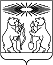 О внесении изменений в решение Северо-Енисейского районного Совета депутатов «Об утверждении Правил землепользования и застройки территории Северо-Енисейского района, включая территории населенных пунктов: городского поселка Северо-Енисейский, поселка Тея, поселка Новая Калами, поселка Енашимо, поселка Брянка, поселка Вангаш, поселка Новоерудинский, поселка Вельмо, деревни Куромба» В целях совершенствования порядка регулирования землепользования и застройки на территории Северо-Енисейского района в части приведения градостроительных регламентов территориальных зон в соответствие с требованиями Федерального закона от 03.07.2016 № 373-ФЗ «О внесении изменений в Градостроительный кодекс Российской Федерации, отдельные законодательные акты Российской Федерации в части совершенствования регулирования подготовки, согласования и утверждения документации по планировке территории и обеспечения комплексного и устойчивого развития территорий и признания утратившими силу отдельных положений законодательных актов Российской Федерации», рассмотрев представленный администрацией Северо-Енисейского района проект внесения изменений в Правила землепользования и застройки территории Северо-Енисейского района, включая территории населенных пунктов: городского поселка Северо-Енисейский, поселка Тея, поселка Новая Калами, поселка Енашимо, поселка Брянка, поселка Вангаш, поселка Новоерудинский, поселка Вельмо, деревни Куромба, утвержденные решением Северо-Енисейского Совета депутатов от 28.12.2012  № 605-44 (далее Правила), оформленный в виде проекта внесения изменений в такое решение, учитывая протоколы публичных слушаний и заключения о результатах публичных слушаний по проекту внесения изменений в Правила, прошедших в п Брянка 13.06.217, в п Вангаш и п Новоерудинский 14.06.2017, в п Новая Калами и п Енашимо 15.06.2017, в п Тея 15.06.2017, в п Вельмо и д Куромба 16.06.2017, в гп Северо-Енисейский 16.06.2017, являющиеся обязательным к такому проекту, в соответствии со статьями 30-33 Градостроительного кодекса РФ, с Федеральным законом от 06.10.2003 №131-ФЗ «Об общих принципах организации местного самоуправления в Российской Федерации», руководствуясь статьей 24 Устава Северо-Енисейского района, Северо-Енисейский районный Совет депутатов РЕШИЛ:1. Внести в решение Северо-Енисейского районного Совета депутатов от 28.12.2012 № 605-44 «Об утверждении Правил землепользования и застройки территории Северо-Енисейского района, включая территории населенных пунктов: городского поселка Северо-Енисейский, поселка Тея, поселка Новая Калами, поселка Енашимо, поселка Брянка, поселка Вангаш, поселка Новоерудинский, поселка Вельмо, деревни Куромба» (в редакции решения от 10.10.2016 № 179-14) (далее - Правила) следующие изменения:1) в статье 2 Правил:а) в подпункте 4 пункта 2 слова «этажей не более, чем два» заменить словами «этажей не более, чем три, включая цокольный и мансардный»;б) подпункт 4 пункта 2 дополнить словами «, в случае если их строительство или реконструкция осуществляется без привлечения средств бюджетов бюджетной системы Российской Федерации;»;в) в подпункте 8 пункта 2 слова «может устанавливаться» заменить словами «устанавливается»;г) подпункт 14 пункта 2 изложить в следующей редакции: «14) дом малой этажности – жилое здание с количеством этажей до четырех, включая цокольный и мансардный этаж.К домам малой этажности относятся объекты индивидуального жилищного строительства и блокированная жилая застройка с количеством этажей не выше трех надземных этажей, а также малоэтажная многоквартирная застройка с количеством этажей до четырех, включая мансардный этаж;»; д) в подпункте 15 пункта 2 слова «от трех до пяти» заменить словами «от пяти до восьми включительно;»;е) в подпункте 19 пункта 2 после слов «не более чем два» дополнить словами «, включая цокольный и мансардный»;ж) в подпункте 24 пункта 2 слова «более пяти и менее двенадцати» заменить словами «девять и более»;2) статьи 10,11,12,13,14,15 Главы 4 Правил изложить в следующей редакции:«Статья 10. Виды документации по планировке территории и их назначение.1. Подготовка документации по планировке территории осуществляется в целях обеспечения устойчивого развития территорий, выделение элементов планировочной структуры, установление границ земельных участков, установление границ зон планируемого размещения объектов капитального строительства.2. Подготовка документации по планировке территории в целях размещения объектов капитального строительства является обязательной в случаях:1) необходимости изъятия земельных участков для государственных или муниципальных нужд в целях размещения объектов капитального строительства федерального, регионального или местного значения;2) необходимости установления, изменения или отмены красных линий;3) необходимости образования земельных участков в соответствии с проектом межевания территории, согласно требованиям земельного законодательства;4) размещения объекта капитального строительства на территориях двух и более муниципальных образований, имеющих общую границу, за исключением планируемого размещения таких объектов, на землях находящихся в государственной или муниципальной собственности, и для размещения которых не требуется предоставление земельных участков, находящихся в государственной или муниципальной собственности или не требуется установление сервитутов;5) строительства, реконструкции линейного объекта, за исключением планируемого размещения линейного объекта на землях, находящихся в государственной или муниципальной собственности, и для размещения которого не требуется предоставление таких земельных участков и установление сервитутов;6) осуществления деятельности по комплексному и устойчивому развитию территории. 3. Документация по планировке территории.К видам документации по планировке территории относятся проекты планировки территории и проекты межевания территории.4. Проект межевания территории подготавливается на основе проекта планировки территории, за исключением случаев: подготовки проекта межевания территории в целях определения местоположения границ изменяемых и образуемых земельных участков; установления, изменения, отмены красных линий для застроенных территорий, в границах которых не планируется размещение новых объектов капитального строительства или для которых не предусматривается осуществление деятельности по комплексному и устойчивому развитию территории, при условии, что такие установления, изменения или отмена предусматривают изменение границ территории общего пользования, а так же не планируется размещение линейных объектов.5. Документация по планировке территории подготавливается в отношении одного или нескольких смежных элементов планировочной структуры; территориальных зон, определенных правилами землепользования и застройки; функциональных зон, установленных документами территориального планирования, с учетом размеров зон с особыми условиями использования территории.Графическая часть документации по планировке территории подготавливается в соответствии с системой координат, используемой для ведения Единого государственного реестра недвижимости, с использованием цифровых топографических карт и планов, выполненных в установленном порядке, а также в соответствии с материалами и результатами инженерных изысканий, выполненных в целях получения материалов:1) о природных условиях; факторах техногенного воздействия на окружающую среду, прогнозов их изменения для обеспечения рационального и безопасного использования территории; проектирования;2) необходимых для установления границ зон планируемого размещения объектов капитального строительства, уточнение их предельных параметров, установление границ земельных участков;3) необходимых для обоснования проведения мероприятий по организации поверхностного стока вод, других мероприятий по инженерной подготовке , защите и благоустройству территории.Результаты таких инженерных изысканий могут быть использованы для подготовки проектной документации объектов капитального строительства, размещаемых в соответствии с указанной документацией.Статья 11. Проект планировки территории.1. Подготовка проекта планировки территории осуществляется в целях выделения элементов планировочной структуры, установления границ территорий общего пользования, границ зон планируемого размещения объектов капитального строительства, определения характеристик и очередности планируемого развития территории.2. Состав проекта планировки территории.2.1. Основная часть:1) чертежи планировки территории на которых отображаются:1.1) красные линии, обозначающие границы территорий, занятых и (или) предназначенных для размещения линейных объектов;1.2) границы существующих и планируемых элементов планировочной структуры;1.3) границы хон планируемого размещения объектов капитального строительства;2) положение о характеристиках планируемого развития территории;3) положение об очередности планируемого развития территории.2.2. Материалы по обоснованию проекта планировки, содержащие:1) карту планировочной структуры территории с отображением элементов планировочной структуры;2) результаты инженерных изысканий;3) обоснование определения границ зон планируемого размещения объектов капитального строительства;4) схему организации движения транспорта и пешеходов, схему организации улично-дорожной сети;5) схему границ объектов культурного наследия;6) схему границ зон с особыми условиями использования территории;7) обоснование соответствия планируемых параметров, местоположения и назначения объектов регионального значения, объектов местного значения нормативам градостроительного проектирования и требованиям градостроительных регламентов, а также применительно к территории, в границах которой предусматривается осуществление деятельности по комплексному и устойчивому развитию территории, установленным правилами землепользования и застройки расчетным показателям минимально допустимого уровня обеспеченности территории объектами коммунальной, транспортной, социальной инфраструктур и расчетным показателям максимально допустимого уровня территориальной доступности таких объектов для населения;8) схему, отображающую местоположение существующих объектов капитального строительства, в том числе линейных объектов, объектов, подлежащих сносу, объектов незавершенного строительства, а также проходы к водным объектам общего пользования и их береговым полосам;9) варианты планировочных и (или) объемно-пространственных решений застройки территории в соответствии с проектом планировки территории (в отношении элементов планировочной структуры, расположенных в жилых или общественно-деловых зонах);10) перечень мероприятий по защите территории от чрезвычайных ситуаций природного и техногенного характера, в том числе по обеспечению пожарной безопасности и по гражданской обороне;11) перечень мероприятий по охране окружающей среды;12) обоснование очередности планируемого развития территории;13) схему вертикальной планировки территории, инженерной подготовки и инженерной защиты территории, подготовленную в соответствии с действующим законодательством в случаях, установленных уполномоченным Правительством Российской Федерации федеральным органом исполнительной власти, и в соответствии с требованиями, установленными уполномоченным Правительством Российской Федерации федеральным органом исполнительной власти;14) иные материалы для обоснования положений по планировке территории.Статья 12. Проект межевания территории.1. Проект межевания территории подготавливается применительно к территории, расположенной в границах одного или нескольких смежных элементов планировочной структуры;в границах функциональной зоны, установленной документами территориального планирования района,в целях определения местоположения границ образуемых и изменяемых земельных участков, а также установления, изменения, отмены красных линий для застроенных территорий, в границах которых не планируется размещение новых объектов капитального строительства и (или) не предусматривается осуществление деятельности по комплексному и устойчивому развитию территории, при условии, что такие установления, изменения, отмена влекут за собой исключительно изменение границ территории общего пользования.2. Состав проекта межевания территории:2.1. Основная часть подлежащая утверждению:1) текстовая часть:1.1) перечень и сведения о площади образуемых земельных участков, в том числе возможные способы их образования;1.2) перечень и сведения о площади образуемых земельных участков, которые будут отнесены к территориям общего пользования или имуществу общего пользования, в том числе в отношении которых предполагаются резервирование и (или) изъятие для государственных или муниципальных нужд;1.3) вид разрешенного использования образуемых земельных участков в соответствии с проектом планировки территории в случаях, предусмотренных настоящим Кодексом;2) чертежи межевания территории:2.1) границы планируемых и существующих элементов планировочной структуры при подготовке проекта межевания в составе проекта планировке территории;2.2) красные линии;2.3) линии отступа от красных линий в целях определения мест допустимого размещения зданий, строений, сооружений;2.4) границы образуемых и изменяющих земельных участков;2.5) границы зон действия публичных сервитутов.2.2. Материалы по обоснованию проекта межевания территории:1) границы существующих земельных участков;2) границы зон с особыми условиями использования территорий;3) местоположение существующих объектов капитального строительства;4) границы особо охраняемых природных территорий;5) границы территорий объектов культурного наследия.3. В случае подготовки проекта межевания территории, расположенной в границах элемента или элементов планировочной структуры, утвержденных проектом планировки территории, в виде отдельного документа публичные слушания не проводятся, за исключением случая подготовки проекта межевания территории для установления, изменения, отмены красных линий в связи с образованием и (или) изменением земельного участка, расположенного в границах территории, в отношении которой не предусматривается осуществление деятельности по комплексному и устойчивому развитию территории, при условии, что такие установление, изменение красных линий влекут за собой изменение границ территории общего пользования.Статья 13. Подготовка и утверждение документации по планировке территории.1. Принятие решения о подготовке документации по планировке территории и утверждение такой документации осуществляется уполномоченными федеральными органами исполнительной власти в отношении размещения объектов федерального значения и иных объектов капитального строительства, размещение которых планируется на территориях двух и более субъектов Российской Федерации.2. Принятие решения о подготовке документации по планировке территории, обеспечение подготовки и утверждения такой документации осуществляется уполномоченными органами исполнительной власти субъекта Российской Федерации в отношении размещения объектов регионального значения и иных объектов капитального строительства, размещение которых планируется на территориях двух и более муниципальных районов, в границах субъекта Российской Федерации, в том числе если финансирование строительства, реконструкции объектов капитального строительства осуществляется за счет средств бюджета субъекта Российской Федерации.3. Принятие решения о подготовке документации по планировке территории, обеспечение подготовки и утверждение такой документации осуществляется уполномоченным органом местного самоуправления муниципального района в отношении размещения объектов местного значения муниципального района и  иных объектов капитального строительства, размещение которых планируется в границах муниципального района, а также если финансирование строительства, реконструкции объектов капитального строительства, размещение которых планируется на территориях двух и более муниципальных районов, осуществляется за счет средств бюджета муниципального района.4. Решение о подготовке документации по планировке территории принимается самостоятельно:1) лицами, с которыми заключены договоры о развитии застроенной территории, договоры о комплексном освоении территории, в том числе в целях строительства жилья экономического класса, договоры о комплексном развитии территории по инициативе органа местного самоуправления;2) лицами, которым представлены в аренду, в безвозмездное пользование земельные участки, находящиеся в государственной или муниципальной собственности в целях осуществления комплексного развития территории по инициативе правообладателей земельных участков;3) правообладателями существующих линейных объектов, подлежащих реконструкции, в случае подготовки документации по планировке территории в целях их реконструкции;4) субъектами естественных монополий, организациями коммунального комплекса в случае подготовки документации по планировке территории для размещения объектов федерального значения, объектов регионального значения, объектов местного значения.5. В случае принятия решения о подготовке документации по планировке территории органами и лицами, указанными  в пунктах 1,2,3,4 настоящей статьи, в течение десяти дней со дня принятия такого решения направляют уведомление о принятом решении главе муниципального района, применительно к территориям которого принято такое решение.6. Подготовка документации по планировке территории осуществляется  органами, указанными в пунктах 1,2,3 настоящей статьи самостоятельно.»;4) в статье 21 Правил:а) в пункте 1 слова «могут включать» заменить словами «включают»;б) подпункты 5 и 6 пункта 1 признать утратившими силу;в) дополнить пунктом 4 следующего содержания: «4. Наряду с указанными в подпунктах 2-4 пункта 1 настоящей статьи предельными параметрами разрешенного строительства, реконструкции объектов капитального строительства  в градостроительном регламенте могут быть установлены требования к цветовому решению фасадов и внешнему облику объектов капитального строительства и иные параметры разрешенного строительства, реконструкции объектов капитального строительства.»;5) в статье 22 Правил:а) подпункты 1 и 2 пункта 1 изложить в следующей редакции:«1) жилая застройка:1.1) индивидуальное жилищное строительство, включающее в себя  размещение индивидуальных отдельно стоящих жилых домов с количеством этажей не выше трех подземных гаражей с приусадебными земельными участками;1.2) блокированная жилая застройка, включающая в себя размещение жилых домов для проживания одной семьи, не предназначенных для раздела на квартиры, с количеством этажей не более чем три, имеющих общие стены с соседними домами (блоками) при общем количестве совмещенных домов (блоков) не более десяти, расположенных на отдельных земельных участках и имеющих выход на территорию общего пользования;  2) Размещение отдельно стоящих, встроенных или пристроенных объектов капитального строительства социального и культурно-бытового обслуживания, предусматривающих общественное использование объектов капитального строительства в целях обеспечения удовлетворения бытовых социальных и духовных потребностей человека:2.1) социальное обслуживание:2.1.1) службы занятости населения;2.1.2) дома престарелых;2.1.3) дома ребенка, детские дома;2.1.4) общественные некоммерческие организации (благотворительные организации, клубы по интересам);2.2) бытовое обслуживание:2.2.1) мастерские мелкого ремонта;2.2.2) парикмахерские;2.3) здравоохранение - амбулаторно-поликлиническое обслуживание:2.3.1) фельдшерские пункты;2.3.2) пункты здравоохранения;2.3.3) центы матери и ребенка;2.4) образование и просвещение:2.4.1) детские сады, детские ясли;2.4.2) образовательные кружки;2.5) культурное развитие:2.5.1) библиотеки;2.6) религиозное использование:2.6.1) часовни, церкви, мечети;2.6.2) воскресные школы;2.7) коммунальное обслуживание:2.7.1) жилищно-эксплуатационные участки, предназначенные для приема физических  юридических лиц в связи с предоставлением им коммунальных услуг;2.7.2) трансформаторные подстанции;2.8) предпринимательство:2.8.1) магазины, площадью не более 80 м2 с количеством этажей – 1 этаж;2.8.2) аптеки;	б) в подпункте 1 пункта 2 слова «до 5 этажей» исключить.в) подпункт 2 пункта 2 изложить в следующей редакции:2) размещение отдельно стоящих объектов общественного использования:2.1) социальное обслуживание:2.1.1) службы психологической и бесплатной юридической помощи;2.1.2) социальные службы:2.1.3) отделения почты;2.2) бытовое обслуживание:2.2.1) ателье;2.2.2) прачечные;2.2.3) общественные бани;2.3) здравоохранение:2.3.1) поликлиники;2.3.2) молочные кухни;2.4) образование и просвещение:2.4.1) школы;2.4.2) художественные, музыкальные школы;2.5) культурное развитие:2.5.1) выставочные залы;2.5.2) клубы по интересам;2.6) религиозное использование:2.6.1) молельные дома;2.7) общественное управление:2.7.1) административные здания органов управления  политических партий;2.7.2) офисные здания профессиональных, творческих и общественных объединений граждан;2.8) амбулаторное, ветеринарное обслуживание для оказания ветеринарных услуг без содержания животных;2.9) спорт:2.9.1) спортивные клубы;2.9.2) спортивные залы;2.10) предпринимательство:2.10.1) деловое управление – размещение объектов управленческой деятельности, не связанной с государственным или муниципальным управлением и оказанием услуг;2.10.2) магазины площадью не более 80 кв.м с количеством этажей – 1 этаж;2.10.3) объекты общественного питания: кафе до 30 посадочных мест  с  количеством этажей – 1 этаж;2.10.4) гостиницы;г) в подпункте 3 пункта 3 после слов «размещение» дополнить  словами «подсобных и вспомогательных сооружений,»;д) подпункт 6 пункта 3 после слов «…цветоводство» дополнить словами: «, выращивание плодовых, ягодных, овощных и иных декоративных и сельскохозяйственных культур, разведение декоративных и плодовых деревьев»;е) подпункт 7 пункта 3 после слов «… площадок для выгула собак» дополнить словами «, расположенных на территориях общего пользования» ж) пункт 4 изложить в следующей редакции: «4. Предельные (минимальные и (или) максимальные) размеры земельных участков и предельные параметры разрешенного строительства, реконструкции объектов капитального строительства:и) дополнить пунктом 5 следующего содержания: «5. Ограничения использования земельных участков и объектов капитального строительства, находящихся в зоне «Ж-1» в границах зон с особыми условиями использования территории устанавливаются в соответствии с законодательством Российской Федерации.»;6) в статье 23 Правил:а) в пункте 1 слова «(до 2 этажей включительно)» заменить словами « (с количеством этажей не более, чем четыре, включая цокольный  и мансардный)»;б) подпункт пункта 2 изложить в следующей редакции:«2. Основные виды разрешенного использования:малоэтажная многоквартирная застройка;	2) индивидуальное жилищное строительство;	3) блокированная жилая застройка;4) обслуживание жилой застройка – размещение объектов капитального строительства, связанных с удовлетворением повседневных потребностей жителей, не требующих установления санитарно-защитных зон;4.1) коммунальное обслуживание:4.1.1) котельные;4.1.2) трансформаторные подстанции;4.1.3) здания, предназначенные для приема физических и юридических лиц в связи с предоставлением им коммунальных услуг;4.2) социальное обслуживание:4.2.1) службы занятости населения;4.2.2) дома престарелых;4.2.3) дома ребенка;4.2.4) социальные, пенсионные службы;4.2.5) отделение почты;4.2.6) некоммерческие благотворительные организации;4.3) бытовое обслуживание:4.3.1) мастерские мелкого ремонта;4.3.2) парикмахерские;4.3.3) ателье;4.4) здравоохранение:амбулаторно-поликлиническое обслуживание:4.4.1) поликлиники;4.4.2) фельдшерские пункты;4.4.3) пункты здравоохранения;4.5) дошкольное, начальное, среднее образование:4.5.1) детские сады, детские ясли;4.5.2) образовательные кружки;4.6) культурное развитие:4.6.1) библиотеки;4.6.2) выставочные залы;4.7) религиозное использование:4.7.1) церкви, часовни, мечети;4.7.2) воскресные школы;4.8) общественное управление:административные здания, предназначенные для размещения:4.8.1) органов власти, судов;4.8.2) органов управления политических партий;4.8.3) профессиональных, творческих союзов;4.8.4) общественных объединений граждан;4.9) спорт:4.9.1) спортивные клубы;4.9.2) спортивные залы;4.9.3) площадки для занятий спортом и физкультурой;4.10) амбулаторное, ветеринарное обслуживание:оказание ветеринарных услуг без содержания животных;4.11) предпринимательство:4.11.1) деловое управление, размещение объектов управленческой деятельности, не связанной с государственным или муниципальным управлением и оказанием услуг;4.11.2) магазины площадью от 80 м2 до 200 м2 с количеством этажей не более двух;4.11.3) банковская и страховая деятельность;4.11.4) общественное питание: кафе, закусочные без устройства цехов;4.11.5) гостиничное обслуживание;4.11.6) объекты гаражного назначения.2.1. Условно разрешенные виды использования:1) размещение многоквартирных среднеэтажных домов;2) обслуживание жилой застройки:2.1) коммунальное обслуживание:2.1.1) объекты теплоснабжения, водоснабжения, водоотведения;2.1.2) телефонные станции.2.2) социальное обслуживание:2.2.1) службы психологической и бесплатной юридической помощи;2.2.2) пункты питания малоимущих граждан.2.3) бытовое обслуживание:2.3.1) бани;2.3.2) прачечные;2.4) здравоохранение:2.4.1) центры матери и ребенка;2.4.2) молочные кухни;2.4.3) аптеки;2.5) дошкольное, начальное, среднее образование:2.5.1) школы;2.5.2) художественные и музыкальные школы;2.6) культурное развитие:2.6.1) музеи;2.6.2) дома культуры;2.7) предпринимательство:2.7.1) магазины торговой площадью до 300 м2 и с количеством этажей не более трех надземных этажей;2.7.2) общественное питание:столовые, рестораны;2.7.3) обслуживание автотранспорта;»;в) пункт 3 дополнить подпунктами 4, 5, 6 следующего содержания:«4) размещение индивидуальных гаражей и вспомогательных сооружений;5) разведение декоративных и плодовых деревьев, овощных и ягодных культур;6) огородничество.»;в) пункт 4 изложить в следующей редакции: «4. Предельные (минимальные и (или) максимальные) размеры земельных участков и предельные параметры разрешенного строительства, реконструкции объектов капитального строительства:г) дополнить пунктом 5 следующего содержания: «5. Ограничения использования земельных участков и объектов капитального строительства, находящихся в зоне «Ж-2» в границах зон с особыми условиями использования территории устанавливаются в соответствии с законодательством Российской Федерации.»;7) в статье 24 Правил:а) в подпункте 2 пункта 2 слова «1-2 этажа» заменить словами «1-3 этажа»;б) подпункт 3 пункта 2 изложить в следующей редакции: «3) общественное управление: административные здания  органов власти, судов, органов управления политических партий, профессиональных союзов, общественных объединений граждан;»;в) подпункт 9 пункта 2 изложить в следующей редакции: «9) амбулаторно-поликлиническое обслуживание: поликлиники, фельдшерские пункты, пункты здравоохранения, дома матери и ребенка;»;г) подпункт 17 пункта 2 изложить в следующей редакции: «17) деловое управление: объекты управленческой деятельности, не связанной с государственным или муниципальным управлением и оказанием услуг;»;д) пункт 2 дополнить подпунктом 23 следующего содержания: «23) размещение объектов обслуживания жилой застройки.»;е) пункт 2. «Условно разрешенные виды использования:» считать пунктом 2.1;ж) пункт 4 изложить в следующей редакции: «4. Предельные (минимальные и (или) максимальные) размеры земельных участков и предельные параметры разрешенного строительства, реконструкции объектов капитального строительства:и) дополнить пунктом 5 следующего содержания: «5. Ограничения использования земельных участков и объектов капитального строительства, расположенных в зоне «Ж-3» в границах зон с особыми условиями использования территории, устанавливаются в соответствии законодательством Российской Федерации.»;8) статью 25 Правил:а) дополнить пунктами 4 и 5 следующего содержания: «4. Предельные (минимальные) и (или) максимальные размеры земельных участков и предельные параметры разрешенного строительства, реконструкции объектов капитального строительства в зоне «Ж-5» при отсутствии утвержденной документации по планировке территории и проектной документации не подлежат установлению.5. Ограничения использования земельных участков и объектов капитального строительства, расположенных в зоне «Ж-5» в границах зон с особыми условиями использования территории, устанавливаются в соответствии с законодательством Российской Федерации.»;9) в статье 26 Правил:а) пункт 5 изложить в следующей редакции:«5. Предельные (минимальные и (или) максимальные) размеры земельных участков и предельные параметры разрешенного строительства, реконструкции объектов капитального строительства:б) пункт 6 изложить в следующей редакции: «6. Ограничения использования земельных участков и объектов капитального строительства, расположенных в зоне «Ж-9» в границах зон с особыми условиями использования территории, устанавливаются в соответствии с законодательством Российской Федерации»;10) в статье 27 Правил:а) пункт 2 дополнить подпунктом 12) следующего содержания «12) религиозное использование: церкви, храмы, мечети, воскресные школы»;б) подпункт 1 пункта 3, именуемого «Размещение культовых зданий», исключить;в) пункт 5 изложить в следующей редакции:«5. Предельные (минимальные и (или) максимальные) размеры земельных участков и предельные параметры разрешенного строительства, реконструкции объектов капитального строительства:г) дополнить пунктом 6 следующего содержания: «6. Ограничения использования земельных участков и объектов капитального строительства, расположенных в зоне «ОД-1» в границах зон с особыми условиями использования территории, устанавливаются в соответствии с законодательством Российской Федерации»;11) в статье 28 Правил:а) пункт 4 изложить в следующей редакции: «4. Предельные (минимальные и (или) максимальные) размеры земельных участков и предельные параметры разрешенного строительства, реконструкции объектов капитального строительства:б) подпункт 1 пункта 5 исключить;в) пункт 6 дополнить подпунктами 4 и 5 следующего содержания: «4) примыкание земельного участка непосредственно к магистральным улицам; 5) прокладка магистральных инженерных сооружений и коммуникаций по земельным участкам.»;г) дополнить пунктом 7 следующего содержания: «7. Ограничения использования земельных участков и объектов капитального строительства, расположенных в зоне «ОД-2» в границах зон с особыми условиями использования территории, устанавливаются в соответствии с законодательством Российской Федерации»;12) статью 29 Правил -  дополнить пунктами 6 и 7 следующего содержания: «6. Предельные (минимальные и (или) максимальные) размеры земельных участков и предельные параметры разрешенного строительства, реконструкции объектов капитального строительства:7. Ограничения использования земельных участков и объектов капитального строительства, расположенных в зоне «ОД-3» в границах зон с особыми условиями использования территории, устанавливаются в соответствии с законодательством Российской Федерации.»;13) статью 30 Правил - дополнить пунктами 4 и 5 следующего содержания: «4. Предельные (минимальные и (или) максимальные) размеры земельных участков и предельные параметры разрешенного строительства, реконструкции объектов капитального строительства:5) Ограничения использования земельных участков и объектов капитального строительства, расположенных в зоне «ОД-4» в границах зон с особыми условиями использования территории, устанавливаются в соответствии с законодательством Российской Федерации.»;14) в статье 31 Правил:а) по тексту слово «вредности» заменить словом «опасности» в соответствующем падеже;б) пункт 4 изложить в следующей редакции:«4. Предельные (минимальные и (или) максимальные размеры земельных участков и предельные параметры разрешенного строительства, реконструкции объектов капитального строительства:в) подпункт 3) пункта 5 изложить в следующей редакции: «3) в пределах производственно-коммунальных зон и санитарно-защитных зон предприятий размещать жилые дома, гостиницы, общежития, садово-дачную застройку, дошкольные и общеобразовательные учреждения, учреждения здравоохранения и отдыха, спортивные сооружения, другие общественные здания, не связанные с обслуживанием таких предприятий;»;г) пункт 5 дополнить подпунктом 4 следующего содержания: «4) использовать территорию санитарно-защитных зон для рекреационных целей и производства сельскохозяйственной продукции;»; д) дополнить пунктом 6 следующего содержания: «6. Ограничения использования земельных участков и объектов капитального строительства, расположенных в зоне «П-2» в границах зон с особыми условиями использования территории, устанавливаются в соответствии с законодательством Российской Федерации.»;15) в статье 32 Правил:а) по тексту статьи и Правил слово «вредности» заменить словом «опасности» в соответствующем падеже;б) пункт 4 изложить в следующей редакции:«4. Предельные (минимальные и (или) максимальные размеры земельных участков и предельные параметры разрешенного строительства, реконструкции объектов капитального строительства:в) подпункт 2) пункта 5 изложить в следующей редакции: «2) в пределах производственно-коммунальных зон и санитарно-защитных зон предприятий размещать жилые дома, гостиницы, общежития, садово-дачную застройку, дошкольные и общеобразовательные учреждения, учреждения здравоохранения и отдыха, спортивные сооружения, другие общественные здания, не связанные с обслуживанием таких предприятий;»;г) пункт 5 дополнить подпунктом 3) следующего содержания: «3) использовать территорию санитарно-защитных зон для рекреационных целей и производства сельскохозяйственной продукции;»; д) дополнить пунктом 6 следующего содержания: «6. Ограничения использования земельных участков и объектов капитального строительства, расположенных в зоне «П-3» в границах зон с особыми условиями использования территории, устанавливаются в соответствии с законодательством Российской Федерации.»;16) в статье 33 Правил:а) пункт 2 изложить в следующей редакции: «2. Основные виды разрешенного использования:1) размещение автомобильных дорог и технически связанных с ними сооружений; размещение зданий и сооружений, предназначенных для обслуживания пассажиров, а также обеспечивающих работу транспортных средств; размещение участков и постов безопасности дорожного движения; оборудование земельных для стоянок автомобильного транспорта, парковок;2) линейные объекты и сооружения коммунальной инфраструктуры;»;б) пункт 3 изложить в следующей редакции:«3. Предельные (минимальные и (или) максимальные) размеры земельных участков, в том числе их площадь, минимальные отступы от границ земельных участков в целях определения мест допустимого размещения зданий, строений, сооружений, за пределами которых запрещено строительство зданий, строений, сооружений, предельное количество этажей, предельная высота зданий и максимальный процент застройки и предельные параметры разрешенного строительства объектов капитального строительства, реконструкции объектов капитального строительства не подлежат установлению.В случае, если земельный участок расположен в границах зоны с особым условиями использования территорий, для них устанавливаются ограничения в соответствии с законодательством Российской Федерации.»;в) дополнить пунктом 3.1 следующего содержания:«3.1. Нормируемые размеры улично-дорожной сети:в) в пункте 4 слова «Разрешается: размещение остановочных и видовых площадок, местных проездов, устройство зеленых насаждений.» исключить;г) пункт 4 дополнить абзацем следующего содержания: «В условиях сложившейся капитальной застройки, не позволяющей организовать необходимые треугольники видимости, безопасное движение транспорта и пешеходов следует обеспечивать средствами регулирования и специального технического оборудования.»;д) дополнить пунктом 5 следующего содержания: «5. Ограничения использования земельных участков и объектов капитального строительства, расположенных в зоне «ИТ-1» в границах зон с особыми условиями использования территории, устанавливаются в соответствии с законодательством Российской Федерации.»;17) в статье 34 Правил:а) пункт 5 изложить в следующей редакции:«5. Предельные (минимальные и (или) максимальные) размеры земельных участков и предельные параметры разрешенного строительства, реконструкции объектов капитального строительства:б) дополнить пунктом 6 следующего содержания: «6. Ограничения использования земельных участков и объектов капитального строительства, расположенных в зоне «ИТ-2» в границах зон с особыми условиями использования территории, устанавливаются в соответствии с законодательством Российской Федерации.»;18) в статье 35 Правил:а) после пункта 2 дополнить пунктами 2.1 и 2.2 следующего содержания: «2.1. Основные виды разрешенного использования земельных участков и объектов капитального строительства, расположенных вне границ территорий общего пользования:1) Энергетика:1.1) размещение электростанций;1.2) размещение объектов электросетевого хозяйства, за исключением объектов энергетики, размещение которых предусмотрено подпунктом 3 настоящего пункта;2) Связь:2.1) размещение объектов связи, включая радиорелейные, надземные и подземные кабельные линии связи;2.2) размещение объектов радиовещания и телевидения, включая антенные поля, усилительные пункты и инфраструктуру телерадиовещания, за исключением объектов, размещение которых предусмотрено подпунктом 3 настоящего пункта;3) Коммунальное обслуживание:3.1) размещение объектов в целях обеспечения физических и юридических лиц коммунальными услугами:а) теплоснабжением, холодным и горячим водоснабжением, водоотведением, электроснабжением, в том числе котельные, водозаборы, очистные сооружения, насосные станции, сети теплоснабжения, водоснабжения и водоотведения, сети электроснабжения;б) связи, в том числе линии телефонной связи, телефонные станции;в) очистки и уборки территории населенных пунктов района, в том числе: стоянки, гаражи и мастерские по обслуживанию уборочной специальной техники, техники аварийных служб;3.2) размещение объектов, предназначенных для приема физических и юридических лиц в связи с предоставлением их коммунальных услуг;2.2) Предельные (минимальные и (или) максимальные) размеры земельных участков и предельные параметры разрешенного строительства, реконструкции объектов капитального строительства:б) пункт 3 дополнить подпунктом 4 следующего содержания: «4) при размещении зданий, строений и сооружений должны соблюдаться минимальные нормативные противопожарные и санитарные разрывы, установленные законодательством о пожарной безопасности и об обеспечении санитарно-эпидемиологического благополучия населения.В случае, если земельный участок или объект капитального строительства расположен в границах зоны с особыми условиями использования территорий, для них устанавливаются ограничения в соответствии с законодательством Российской Федерации.»;19) в статье 36 Правил:а) в пункте 3 слова «3. Основные параметры разрешенного строительства» заменить словами «3. Предельные параметры разрешенного строительства объектов капитального строительства, реконструкции объектов капитального строительства:»;б) дополнить пунктом 4 следующего содержания: «4. Предельные (минимальные и (или) максимальные размеры земельных участков, в том числе их площадь, минимальные отступы от границ земельных участков в целях определения мест допустимого размещения зданий, строений, сооружений, за пределами которых запрещено строительство зданий, строений, сооружений, предельное количество этажей, предельная высота зданий и максимальный процент застройки не подлежат установлению.В случае, если земельный участок или объект капитального строительства расположен в границах зоны с особыми условиями использования территорий, для них устанавливаются ограничения в соответствии с законодательством Российской Федерации.»;20) статью 37 Правил:дополнить пунктом 4 следующего содержания: «4. Предельные (минимальные и (или) максимальные) размеры земельных участков , в том числе их площадь, минимальные отступы от границ земельных участков в целях определения мест допустимого размещения зданий, строений, сооружений, за пределами которых запрещено строительство зданий, строений, сооружений, предельное количество этажей, предельная высота зданий и максимальный процент застройки и предельные параметры разрешенного строительства объектов капитального строительства, реконструкции объектов капитального строительства не подлежат установлению.В случае, если земельный участок расположен в границах зоны с особым условиями использования территорий, для них устанавливаются ограничения в соответствии с законодательством Российской Федерации.»;21) статью 38 Правил:дополнить пунктом 4 следующего содержания: «4. Предельные (минимальные и (или) максимальные размеры земельных участков, в том числе их площадь, минимальные отступы от границ земельных участков в целях определения мест допустимого размещения зданий, строений, сооружений, за пределами которых запрещено строительство зданий, строений, сооружений, предельное количество этажей, предельная высота зданий и максимальный процент застройки и предельные параметры разрешенного строительства объектов капитального строительства, реконструкции объектов капитального строительства не подлежат установлению.В случае, если земельный участок расположен в границах зоны с особыми условиями использования территорий, для них устанавливаются ограничения в соответствии с законодательством Российской Федерации.»;22) статью 39 Правил:а) изложить в следующей редакции:«1. Данная территориальная зона расположена на территориях общего пользования и включает в себя береговые полосы водных объектов общего пользования (рек, ручьев, прудов, водохранилищ), предназначенные для проведения благоустройства и обустройства территории с целью сохранения и обеспечения выполнения рекреационных функций, в том числе обустройства мест отдыха в них, размещения сооружений, предназначенных для причаливания, хранения и обслуживания катеров, лодок и других маломерных судов.2. Разрешается размещение вспомогательных сооружений и коммунальных объектов, обслуживающих данную зону.3. Запрещается строительство жилых домов и объектов капитального строительства социального, коммунального и производственного назначения, несанкционированная рубка зеленых насаждений.4. Предельные (минимальные и (или) максимальные размеры земельных участков, в том числе их площадь, минимальные отступы от границ земельных участков в целях определения мест допустимого размещения зданий, строений, сооружений, за пределами которых запрещено строительство зданий, строений, сооружений, предельное количество этажей, предельная высота зданий и максимальный процент застройки и предельные параметры разрешенного строительства объектов капитального строительства, реконструкции объектов капитального строительства не подлежат установлению.В случае, если земельный участок расположен в границах зоны с особым условиями использования территорий, для них устанавливаются ограничения в соответствии с законодательством Российской Федерации.»;23) в статье 40 Правил:а) пункт 1 изложить в следующей редакции:«1. Данная территориальная зона включает в себя земельные участки, предназначенные для размещения объектов капитального строительства спортивного и рекреационного назначения и обустройство мест для занятий спортом, физической культурой и отдыхом, а также земельные участки и озелененные территории общего пользования (парки, скверы) с допустимой рекреационной нагрузкой до 50 чел/га и площадью озелененных территорий не менее 70%;»;б) дополнить пунктами 5, 6, 7 следующего содержания: «5. Виды разрешенного использования земельных участков и объектов капитального строительства, расположенных вне границ территории общего пользования:5.1) основные виды разрешенного использования:1) отдых (рекреация):1.1) обустройство мест для занятий спортом, физической культурой;2) спорт:2.1) размещение объектов капитального строительства в качестве спортивных клубов, спортивных залов, бассейнов, обустройство площадок для занятий спортом и физкультурой (беговые дорожки, спортивные сооружения, теннисные порты, поля для спортивной игры, автодромы, трассы, спортивные стрельбища);2.2) размещение спортивных баз и лагерей;2.3) размещение временных объектов из быстровозводимых конструкций, не являющихся объектами капитального строительства, предназначенных для обслуживания населения: торговые павильоны, объекты общественного питания, пункты проката спортивного инвентаря, малые архитектурные формы.5.1) Условно разрешенные виды использования:1) неспециализированные продовольственные магазины площадью не более 159 м2;2) кафе до 50 посетителей.5.3) Вспомогательные виды разрешенного использования:1) общественные туалеты, в том числе надземные туалетные кабины;2) беседки для отдыха;3) остановочные павильоны;4) контейнерные площадки для размещения мусорных контейнеров;5) подсобные сооружения для обслуживания рекреационных территорий и объектов;6. Предельные (минимальные и (или) максимальные) размеры земельных участков и предельные параметры разрешенного строительства, реконструкции объектов капитального строительства, расположенных вне границ территории общего пользования:7. Ограничения использования земельных участков и объектов капитального строительства, расположенных в зоне «Р-2» в границах зон с особыми условиями использования территории, устанавливаются в соответствии с законодательством Российской Федерации.»;24) в статье 41 Правил:«Статья 41. «Р-3. Зона поселковых лесов1. Данная территориальная зона включает в себя поселковые леса.Градостроительные регламенты могут быть распространены на земельные участки в составе данной зоны только в случае, когда части территорий общего пользования – поселковых лесов переведены в установленном порядке на основании проектов планировки (установления красных линий) из состава территорий общего пользования в иные территории, на которые распространяется действие градостроительных регламентов.Разрешается: кратковременный, массовый, организованный и самодеятельный отдыхнаселения с допустимой рекреационной нагрузкой:на участках леса массового организованного отдыха – до 30 чел/га;на участках леса массового самодеятельного отдыха – до10 чел/га; объекты и для культурно-массовых и спортивных мероприятий для населения различных возрастных групп; прокладка дорожно-тропиночной сети; проведение мероприятий по благоустройству - устройство укрытий и навесов от дождя, питьевых источников, подходов к водоемам и др.;строительство вспомогательных сооружений хозяйственного и коммунального назначения по обслуживанию объектов рекреации (автопарковок, мусоросборников, туалетов и др.).;полустационарные архитектурные формы, связанные с обслуживанием отдыхающих, в том числе розничной торговли, общепита, пунктов проката инвентаря, медицинского обслуживания, связи и др.;мобильные средства обслуживания, свободно перемещающиеся по лесным дорожкам, охватывающие места неорганизованного массового отдыха и участки сезонного использования. Запрещается: строительство новых и расширение действующих промышленных, коммунальных, складских и иных объектов, непосредственно не связанных с эксплуатацией объектов оздоровительного и рекреационного назначения;дачное и жилищное строительство;вырубка любых зеленых насаждений, кроме рубок ухода. 2. Предельные (минимальные и (или) максимальные) размеры земельных участков, в том числе их площадь, минимальные отступы от границ земельных участков в целях определения мест допустимого размещения зданий, строений, сооружений, за пределами которых запрещено строительство зданий, строений, сооружений, предельное количество этажей, предельная высота зданий и максимальный процент застройки и предельные параметры разрешенного строительства объектов капитального строительства, реконструкции объектов капитального строительства не подлежат установлению.В случае, если земельный участок расположен в границах зоны с особыми условиями использования территорий, для них устанавливаются ограничения в соответствии с законодательством Российской Федерации.»;25) в статье 42 Правил:а) по тексту слова «класс вредности» заменить словами «класс опасности» в соответствующем падеже;б) пункт 5 изложить в следующей редакции:«5. Предельные (минимальные и (или) максимальные) размеры земельных участков и предельные параметры разрешенного строительства, реконструкции объектов капитального строительства:в) дополнить пунктом 7 следующего содержания: «7) при размещении зданий, строений и сооружений должны соблюдаться минимальные нормативные противопожарные и санитарные разрывы, установленные законодательством о пожарной безопасности и об обеспечении санитарно-эпидемиологического благополучия населения.В случае, если земельный участок или объект капитального строительства расположен в границах зоны с особыми условиями использования территорий, для них градостроительные регламенты устанавливаются в соответствии с законодательством Российской Федерации.»;26) статью 43 Правил:Дополнить пунктами 6 и 7 следующего содержания: «6. Предельные (минимальные и (или) максимальные) размеры земельных участков и предельные параметры разрешенного строительства, реконструкции объектов капитального строительства:7. В случае если земельный участок или объект капитального строительства расположен в границах зоны с особыми условиями использования территорий, для них устанавливаются ограничения использования в соответствии с законодательством Российской Федерации.»;27) статью 44 Правил:Дополнить пунктами 6 и 7 следующего содержания: «6. Предельные (минимальные и (или) максимальные) размеры земельных участков и предельные параметры разрешенного строительства, реконструкции объектов капитального строительства:7. В случае если земельный участок или объект капитального строительства расположен в границах зоны с особыми условиями использования территорий, для них устанавливаются ограничения использования в соответствии с законодательством Российской Федерации.»;28) в статье 45 Правил:а) пункт 4 изложить в следующей редакции: «4. Предельные (минимальные и (или) максимальные размеры земельных участков и предельные параметры разрешенного строительства, реконструкции объектов капитального строительства:б) дополнить пунктом 6 следующего содержания: «6. В случае если земельный участок или объект капитального строительства расположен в границах зоны с особыми условиями использования территорий, для них устанавливаются ограничения использований в соответствии с законодательством Российской Федерации»;29) в статье 46 Правил:а) по тексту статьи и Правил «твердые бытовые отходы заменить словами «твердые коммунальные отходы (далее –ТКО)» в соответствующем падеже;б) подпункт 1 пункта 1 изложить в следующей редакции:«1) специальная деятельность:1.1) размещение, хранение, захоронение, утилизация накопление, обработка, обезвреживание отходов производства и потребления, медицинских отходов;1.2) размещение объектов размещения отходов, захоронения, хранения, обезвреживание таких отходов1.2.1) полигоны по захоронению и сортировке бытового мусора, отходов;1.2.2) места сбора вещей для их вторичной обработки;1.2.3) площадки временного накопления ТКО (ПВН);1.2.4) мусороперерабатывающие предприятия;1.2.5) скотомогильники;1.2.6) отстойники сточных вод с соблюдением мер по предотвращения загрязнения почв, подземных и поверхностных вод, воздуха; 1.2.7) предприятия по обезвреживанию отходов (термическое обезвреживание.Порядок специальной деятельности по обращению с отходами регулируется законодательством;»в) дополнить пунктами 4 и 5 следующего содержания: «4. Предельные (минимальные и (или) максимальные размеры земельных участков и предельные параметры разрешенного строительства:5. В случае если земельный участок или объект капитального строительства расположен в границах зоны с особыми условиями использования территорий, для них устанавливаются ограничения использований в соответствии с законодательством Российской Федерации.»;30) статью 47 Правил:дополнить пунктом 5 следующего содержания: «5. Предельные (минимальные и (или) максимальные) размеры земельных участков, в том числе их площадь, минимальные отступы от границ земельных участков в целях определения мест допустимого размещения зданий, строений, сооружений, за пределами которых запрещено строительство зданий, строений, сооружений, предельное количество этажей, предельная высота зданий и максимальный процент застройки и предельные параметры разрешенного строительства объектов капитального строительства, реконструкции объектов капитального строительства не подлежат установлению.В случае, если земельный участок расположен в границах зоны с особым условиями использования территорий, для них устанавливаются ограничения в соответствии с законодательством Российской Федерации.»;31) статью 48 Правил:дополнить пунктом 5 следующего содержания: «5. Предельные (минимальные и (или) максимальные) размеры земельных участков, в том числе их площадь, минимальные отступы от границ земельных участков в целях определения мест допустимого размещения зданий, строений, сооружений, за пределами которых запрещено строительство зданий, строений, сооружений, предельное количество этажей, предельная высота зданий и максимальный процент застройки и предельные параметры разрешенного строительства объектов капитального строительства, реконструкции объектов капитального строительства не подлежат установлению.В случае, если земельный участок расположен в границах зоны с особыми условиями использования территорий, для них устанавливаются ограничения в соответствии с законодательством Российской Федерации.»;32) статью 49 Правил:дополнить пунктом 5 следующего содержания: «5. Предельные (минимальные и (или) максимальные) размеры земельных участков, в том числе их площадь, минимальные отступы от границ земельных участков в целях определения мест допустимого размещения зданий, строений, сооружений, за пределами которых запрещено строительство зданий, строений, сооружений, предельное количество этажей, предельная высота зданий и максимальный процент застройки и предельные параметры разрешенного строительства объектов капитального строительства, реконструкции объектов капитального строительства не подлежат установлению.В случае, если земельный участок расположен в границах зоны с особыми условиями использования территорий, для них устанавливаются ограничения в соответствии с законодательством Российской Федерации.»;33) статью 50 Правил:дополнить пунктом 4 следующего содержания: «4. Предельные (минимальные и (или) максимальные размеры земельных участков, в том числе их площадь, минимальные отступы от границ земельных участков в целях определения мест допустимого размещения зданий, строений, сооружений, за пределами которых запрещено строительство зданий, строений, сооружений, предельное количество этажей, предельная высота зданий и максимальный процент застройки и предельные параметры разрешенного строительства объектов капитального строительства, реконструкции объектов капитального строительства не подлежат установлению.В случае, если земельный участок расположен в границах зоны с особыми условиями использования территорий, для них устанавливаются ограничения в соответствии с законодательством Российской Федерации.»;34) статью 51 Правил:дополнить пунктом 6 следующего содержания: «6. Предельные (минимальные и (или) максимальные) размеры земельных участков, в том числе их площадь, минимальные отступы от границ земельных участков в целях определения мест допустимого размещения зданий, строений, сооружений, за пределами которых запрещено строительство зданий, строений, сооружений, предельное количество этажей, предельная высота зданий и максимальный процент застройки и предельные параметры разрешенного строительства объектов капитального строительства, реконструкции объектов капитального строительства не подлежат установлению.»;35) статью 52 Правил:а) в пункте 2 слова «Основные виды разрешенного использования:» заменить словами «Допускается:»;б) дополнить пунктом 4 следующего содержания: «4. Предельные (минимальные и (или) максимальные) размеры земельных участков, в том числе их площадь, минимальные отступы от границ земельных участков в целях определения мест допустимого размещения зданий, строений, сооружений, за пределами которых запрещено строительство зданий, строений, сооружений, предельное количество этажей, предельная высота зданий и максимальный процент застройки и предельные параметры разрешенного строительства объектов капитального строительства, реконструкции объектов капитального строительства не подлежат установлению.»;36) статью 53 Правил:а) в пункте 2 слова «Основные виды разрешенного использования:» заменить словами «Допускается:»;б) дополнить пунктом 6 следующего содержания: «6. Предельные (минимальные и (или) максимальные) размеры земельных участков, в том числе их площадь, минимальные отступы от границ земельных участков в целях определения мест допустимого размещения зданий, строений, сооружений, за пределами которых запрещено строительство зданий, строений, сооружений, предельное количество этажей, предельная высота зданий и максимальный процент застройки и предельные параметры разрешенного строительства объектов капитального строительства, реконструкции объектов капитального строительства не подлежат установлению.»;37) статью 54 Правил:а) слова «твердых бытовых отходов» по тексту заменить словами «твердых коммунальных отходов» в соответствующем падеже;б) пункт 2 изложить в новой редакции: «2. Допускается: проведение работ по озеленению и благоустройству территории.»; в) дополнить пунктом 4 следующего содержания: «4. Предельные (минимальные и (или) максимальные) размеры земельных участков, в том числе их площадь, минимальные отступы от границ земельных участков в целях определения мест допустимого размещения зданий, строений, сооружений, за пределами которых запрещено строительство зданий, строений, сооружений, предельное количество этажей, предельная высота зданий и максимальный процент застройки и предельные параметры разрешенного строительства объектов капитального строительства, реконструкции объектов капитального строительства не подлежат установлению.»;38) статью 55 Правил:дополнить пунктом 5 следующего содержания: «5. Предельные (минимальные и (или) максимальные) размеры земельных участков, в том числе их площадь, минимальные отступы от границ земельных участков в целях определения мест допустимого размещения зданий, строений, сооружений, за пределами которых запрещено строительство зданий, строений, сооружений, предельное количество этажей, предельная высота зданий и максимальный процент застройки и предельные параметры разрешенного строительства объектов капитального строительства, реконструкции объектов капитального строительства не подлежат установлению.»;39) статью 56 Правил:дополнить пунктом 6 следующего содержания: «6. Предельные (минимальные и (или) максимальные) размеры земельных участков, в том числе их площадь, минимальные отступы от границ земельных участков в целях определения мест допустимого размещения зданий, строений, сооружений, за пределами которых запрещено строительство зданий, строений, сооружений, предельное количество этажей, предельная высота зданий и максимальный процент застройки и предельные параметры разрешенного строительства объектов капитального строительства, реконструкции объектов капитального строительства не подлежат установлению.»;40) статью 57 Правил:дополнить пунктом 7 следующего содержания: «7. Предельные (минимальные и (или) максимальные) размеры земельных участков, в том числе их площадь, минимальные отступы от границ земельных участков в целях определения мест допустимого размещения зданий, строений, сооружений, за пределами которых запрещено строительство зданий, строений, сооружений, предельное количество этажей, предельная высота зданий и максимальный процент застройки и предельные параметры разрешенного строительства объектов капитального строительства, реконструкции объектов капитального строительства не подлежат установлению.»;41) статью 58 Правил:дополнить пунктом 5 следующего содержания: «5. Предельные (минимальные и (или) максимальные) размеры земельных участков, в том числе их площадь, минимальные отступы от границ земельных участков в целях определения мест допустимого размещения зданий, строений, сооружений, за пределами которых запрещено строительство зданий, строений, сооружений, предельное количество этажей, предельная высота зданий и максимальный процент застройки и предельные параметры разрешенного строительства объектов капитального строительства, реконструкции объектов капитального строительства не подлежат установлению.»;42) в статье 59 Правил:пункт 2 дополнить подпунктом 6 следующего содержания: «6) земли особо охраняемых природных территорий»;43) в статье 60 Правил:а) пункт 1 дополнить абзацами следующего содержания: «В составе земель сельскохозяйственного назначения выделяются:1) сельскохозяйственные угодья;2) земли, занятые внутрихозяйственными дорогами, коммуникациями;3) земли, занятые лесными насаждениями, предназначенными для защиты земель от негативного воздействия;4) земли, занятые водными объектами;5) земли, занятые зданиями, сооружениями, используемыми для производства, хранения и первичной переработки сельскохозяйственной продукции.б) пункт 2 дополнить словами «, а также для целей аквакультуры (рыболовства)»;в)  дополнить пунктами 3,4,5,6 следующего содержания: «3. Основные виды разрешенного использования земель сельскохозяйственного назначения, за исключением сельскохозяйственных угодий:1) растениеводство;2) животноводство;3) звероводство;4) птицеводство;5) свиноводство;6) рыболовство;7) обеспечение сельского хозяйства;8) хранение и переработка сельскохозяйственной продукции;9) ведение личного подсобного хозяйства на полевых участках;10) питомники;11)обеспечение сельскохозяйственного производства.4. В отношении видов хозяйственной деятельности, осуществляемых на сельскохозяйственных угодьях (пашни, сенокосы, кладбища, залежи, земли, занятые многолетними насаждениями, в том числе выращивание зерновых и сельскохозяйственных культур, овощеводство, пчеловодство, градостроительные регламенты не устанавливаются.5. Хозяйственная деятельность на землях сельскохозяйственного назначения может осуществляться:1) крестьянскими (фермерскими) хозяйствами;2) хозяйственными товариществами и обществами, производственными кооперативами, унитарными предприятиями, коммерческими организациями;3) казачьими обществами;4) опытно-производственными учебниками, учебно-опытными, учебно-производственными подразделениями научных, образовательных организации, осуществляющих подготовку кадров в области сельского хозяйства и общеобразовательных организаций;5) общинами коренных малочисленных народов Севера Российской Федерации для сохранения и развития их традиционных промыслов, образа жизни;6) строительство дорог, линий электропередачи, линий связи, трубопроводов при наличии утвержденного проекта рекультивации таких земель для нужд сельского хозяйства допускается без перевода земель сельскохозяйственного назначения в земли иных категорий.6. Предельные (минимальные и (или) максимальные) размеры земельных участков, в том числе их площадь, минимальные отступы от границ земельных участков в целях определения мест допустимого размещения зданий, строений, сооружений, за пределами которых запрещено строительство зданий, строений, сооружений, предельное количество этажей, предельная высота зданий и максимальный процент застройки и предельные параметры разрешенного строительства объектов капитального строительства, реконструкции объектов капитального строительства не подлежат установлению.В случае, если земельный участок расположен в границах зоны с особыми условиями использования территорий, для них устанавливаются ограничения в соответствии с законодательством Российской Федерации.»;44) в статье 61 Правил:а) пункт 3 изложить в следующей редакции:«3. Основные виды разрешенного использования:1. Промышленность:1.1) производственная деятельность:1.2) недропользование:1.2.1) осуществление геологических изысканий;1.2.2) добыча недр открытым способом (карьеры, отвалы);1.2.3) размещение объектов капитально строительства (в том числе надземных) в целях добычи недр;1.2.4) размещение объектов капитального строительства в целях подготовки сырья к транспортировки и для промышленной переработке;1.2.5) размещение объектов капитального строительства, предназначенных для проживания в них сотрудников, осуществляющих обслуживание зданий и сооружений, необходимых для целей недропользования. На земельные участки, предоставленные для добычи полезных ископаемых, действие градостроительных регламентов не распространяется;1.3) тяжелая промышленность:1.3.1) размещение объектов капитального строительства горно-обогатительной и горноперерырабатывающей промышленности;1.3.2) размещение промышленных предприятий, для эксплуатации которых предусматривается установление охранных зон или санитарно-защитных зон;1.4) строительная промышленность:размещение объектов капитального строительства, предназначенных для производства строительных материалов:1.4.1) пиломатериалов;1.4.2) столярной продукции;1.4.3) сборных домов и их частей.2) энергетика:2.1) размещение гидроэлектростанций и вспомогательных для электростанций сооружений;2.2) размещение объектов электросетевого хозяйства;3) транспорт:3.1) автомобильный транспорт:3.1.1) размещение автомобильных дорог и технически связанных с ними сооружений;3.1.2) размещение зданий, сооружений, предназначенных для обслуживания пассажиров: объекты придорожного сервиса: автозаправочных станций, магазинов сопутствующей торговли, объектов общественного питания, гостиницы; автомобильные мойки, мастерские по ремонту и обслуживанию автомобилей;3.1.3) размещение зданий, сооружений, обеспечивающих работу транспортных средств;3.1.4) размещение объектов, предназначенных для размещения постов органов, ответственных за безопасность дорожного движения;3.1.5) стоянки автомобильного транспорта;3.2) воздушный транспорт:3.2.1) аэродромы, вертолетные площадки;3.2.2) объекты, обеспечивающие полеты и необходимые для взлета и приземления воздушных судов;3.2.3) аэропорты (аэровокзалы);3.2.4) объекты, обеспечивающие погрузку, разгрузку, хранение грузов, перемещаемых воздушным путем;3.2.5) объекты для технического обслуживания и ремонта воздушных судов;3.3) трубопроводный транспорт:Размещение нефтепроводов, водопроводов и иных трубопроводов и объектов, необходимых для их эксплуатации;3.4) водный транспорт:3.4.1) размещение искусственно-созданных объектов для судоходства внутренних водных путей;3.4.2) размещение речных портов, пристаней, гидротехнических сооружений, навигационного оборудования, необходимых для обеспечения водных перевозок;4) связь:4.1) размещение объектов связи, телевидения, радиовещания;4.2) размещение линий связи и радиофикации;4.3) антенные поля;4.4) усилительные пункты на линиях связи;4.5) инфраструктура спутниковой связи и телерадиовещания;5) обеспечение космической деятельности;6) оборона и безопасность:6.1) размещение объектов капитального строительства, необходимых для подготовки и поддержания в боевой готовности Вооруженных сил Российской Федерации;6.2) размещение воинских формирований и органов управления ими;7) склады:7.1)  сооружения в целях временного хранения, распределения и перевалки грузов;7.2) промышленные базы, склады, погрузочные терминалы;7.3) нефтехранилища; нефтеналивные станции»;б) дополнить пунктом 7 следующего содержания: «7. Предельные (минимальные и (или) максимальные) размеры земельных участков и предельные параметры разрешенного строительства, реконструкции объектов капитального строительства для видов разрешенного использования за исключением подпунктов 1.2), 2.1); 2.2); 3.1.1); 3.3); 3.4.1); 3.4.2); 4.2) пункта 3 настоящих Правил:Примечание: для объектов, расположенных на земельных участках, предоставленных для добычи полезных ископаемых, действие градостроительных регламентов не распространяется.В случае, если земельный участок или объект капитального строительства расположен в границах зоны с особыми условиями использования территорий, для них градостроительные регламенты устанавливаются в соответствии с законодательством Российской Федерации.»;45) в статье 62 Правил:а) дополнить пунктом 5 следующего содержания: «5. Предельные (минимальные и (или) максимальные) размеры земельных участков , в том числе их площадь, минимальные отступы от границ земельных участков в целях определения мест допустимого размещения зданий, строений, сооружений, за пределами которых запрещено строительство зданий, строений, сооружений, предельное количество этажей, предельная высота зданий и максимальный процент застройки и предельные параметры разрешенного строительства объектов капитального строительства, реконструкции объектов капитального строительства не подлежат установлению.В случае, если земельный участок расположен в границах зоны с особыми условиями использования территорий, для них устанавливаются ограничения в соответствии с законодательством Российской Федерации.»;46) в статье 63 Правил: а) пункт 3 дополнить пунктом 3.1 следующего содержания «3.1.Основные виды разрешенного использования:1) общее пользование водными объектами, в случае если соответствующие запреты не установлены законодательством: использование земельных участков1.1) использование земельных участков, примыкающих к водным объектам способами, необходимыми для осуществления общего водопользования, в том числе осуществляемого гражданами для личных нужд;1.2) забор (изъятие) водных ресурсов для целей питьевого и хозяйственно-бытового водоснабжения;1.3) купание;1.4) использование маломерных судов и других технических средств, предназначенных для отдыха на водных объектах;1.5) водопой;2) специальное использование водными объектами:2.1) использование земельных участков, примыкающих в водным объектам способами, необходимыми для специального водопользования;2.2) забор водных ресурсов из поверхностных водных объектов;2.3) сброс сточных и (или) дренажных вод;2.4) проведение дноукрепительных, взрывных, буровых и других работ, связанных с изменением дна и берегов водных объектов;3) гидротехнические сооружения:3.1) размещение гидротехнических сооружений;3.2) размещение сооружений, необходимых для эксплуатации водохранилищ (плотин, водосбросов, водозаборных, водопропускных и других гидротехнических сооружений);б) дополнить пунктом 9 следующего содержания: «9. Предельные (минимальные и (или) максимальные размеры земельных участков , в том числе их площадь, минимальные отступы от границ земельных участков в целях определения мест допустимого размещения зданий, строений, сооружений, за пределами которых запрещено строительство зданий, строений, сооружений, предельное количество этажей, предельная высота зданий и максимальный процент застройки и предельные параметры разрешенного строительства объектов капитального строительства, реконструкции объектов капитального строительства не подлежат установлению.В случае, если земельный участок расположен в границах зоны с особым условиями использования территорий, для них устанавливаются ограничения в соответствии с законодательством Российской Федерации.»;47) статью 64 Правил дополнить пунктами 2 и 3 следующего содержания: «2.  Основные виды разрешенного использования:формирование территории различного функционального назначения при перспективном градостроительном развитии за расчетный срок утвержденной градостроительной документации.По мере принятия решения о застройке данных территорий необходимо внесение изменений в утвержденные документы территориального планирования и градостроительного зонирования, а также подготовка документации по планировке территории с целью выделения требуемой планировочной структуры.3. Предельные (минимальные и (или) максимальные) размеры земельных участков, в том числе их площадь, минимальные отступы от границ земельных участков в целях определения мест допустимого размещения зданий, строений, сооружений, за пределами которых запрещено строительство зданий, строений, сооружений, предельное количество этажей, предельная высота зданий и максимальный процент застройки и предельные параметры разрешенного строительства объектов капитального строительства, реконструкции объектов капитального строительства не подлежат установлению.В случае, если земельный участок расположен в границах зоны с особыми условиями использования территорий, для них устанавливаются ограничения в соответствии с законодательством Российской Федерации.»;48) статью 65 Правил дополнить пунктом 3 следующего содержания: «3. Предельные (минимальные и (или) максимальные) размеры земельных участков, в том числе их площадь, минимальные отступы от границ земельных участков в целях определения мест допустимого размещения зданий, строений, сооружений, за пределами которых запрещено строительство зданий, строений, сооружений, предельное количество этажей, предельная высота зданий и максимальный процент застройки и предельные параметры разрешенного строительства объектов капитального строительства, реконструкции объектов капитального строительства не подлежат установлению.В случае, если земельный участок расположен в границах зоны с особыми условиями использования территорий, для них устанавливаются ограничения в соответствии с законодательством Российской Федерации.»;49) статью 66 Правил дополнить пунктами 2 и 3 следующего содержания:«2. Основные виды разрешенного использования:2.1) деятельность по особой охране и изучению природы;2.2) охрана природных территорий.«3. Предельные (минимальные и (или) максимальные) размеры земельных участков, в том числе их площадь, минимальные отступы от границ земельных участков в целях определения мест допустимого размещения зданий, строений, сооружений, за пределами которых запрещено строительство зданий, строений, сооружений, предельное количество этажей, предельная высота зданий и максимальный процент застройки и предельные параметры разрешенного строительства объектов капитального строительства, реконструкции объектов капитального строительства не подлежат установлению.В случае, если земельный участок расположен в границах зоны с особыми условиями использования территорий, для них устанавливаются ограничения в соответствии с законодательством Российской Федерации.».2. Настоящее решение вступает в силу с 1 июля 2017 года.Председатель Северо-Енисейскогорайонного Совета депутатов							Т.Л. КалининаГлава Северо-Енисейского района					     И.М. ГайнутдиновДата подписания решения: «21» июня  2017РОССИЙСКАЯ ФЕДЕРАЦИЯСеверо-Енисейский районный Совет депутатовКрасноярский крайСеверо-Енисейский районРЕШЕНИЕРОССИЙСКАЯ ФЕДЕРАЦИЯСеверо-Енисейский районный Совет депутатовКрасноярский крайСеверо-Енисейский районРЕШЕНИЕ«21» июня 2017 г. № 298-24гп Северо-Енисейскийгп Северо-Енисейский4.1. Обязательные параметры:минимальныеминимальныеминимальныеминимальныемаксимальныемаксимальные1) предельные (минимальные и (или) максимальные) размеры земельных участков:1.1) по уличному фасаду:1.1.1) для нового строительства;25м25м25м25м25м40м1.1.2) для существующей застройкине подлежат установлениюне подлежат установлениюне подлежат установлениюне подлежат установлениюне подлежат установлениюне подлежат установлению1.2) глубина участка:16м16м16м16м16м50 м2) предельная (минимальная и (или) максимальная) площадь земельного участка400м2400м2400м2400м22000м22000м23) отступы от границ земельного участка в целях определения мест допустимого размещения зданий, строений, сооружений, за пределами которых строительство зданий, строений, сооружений запрещено:3.1) от границ земельного участка по уличному фасаду до:3.1.1) основного здания5м5м5м5мне подлежит установлениюне подлежит установлению3.1.2) отдельно стоящего гаража из несгораемых материалов II и III cтепени огнестойкости1м1м1м1мне подлежит установлениюне подлежит установлению3.1.3) хозяйственных строений хозяйственные строения размещать перед основными зданиями со стороны улицы не допускается хозяйственные строения размещать перед основными зданиями со стороны улицы не допускается хозяйственные строения размещать перед основными зданиями со стороны улицы не допускается хозяйственные строения размещать перед основными зданиями со стороны улицы не допускается хозяйственные строения размещать перед основными зданиями со стороны улицы не допускается хозяйственные строения размещать перед основными зданиями со стороны улицы не допускается3.2) от границы, смежной с соседним земельным участком до:3.2.1) основного здания3м3м3м3м3мне подлежит установлению3.2.2) хозяйственных строений1м1м1м1м1мне подлежит установлению3.2.3) отдельно стоящего гаража из несгораемых материалов II и III cтепени огнестойкости1м1м1м1м1мне подлежит установлению3.2.4) стаек для содержания домашних животных4м4м4м4м4мне подлежит установлению4) предельное количество этажей1этаж1этаж1этаж1этаж1этаж3 этажа, включая мансардный и цокольный5) предельная высота зданий5,5м5,5м5,5м5,5м5,5м10,5м6) процент застройки:6.1) индивидуальная жилая застройка, блокированная застройкане подлежит установлениюне подлежит установлениюне подлежит установлениюне подлежит установлениюне подлежит установлению30%6.2) для личного подсобного хозяйстване подлежит установлениюне подлежит установлениюне подлежит установлениюне подлежит установлениюне подлежит установлению25%4.2 Дополнительные параметры:4.2 Дополнительные параметры:минимальныеминимальныеминимальныеминимальныемаксимальные1) обеспечение подъезда пожарной техники к основному зданию и хозяйственным строениям на расстоянии от дома3м3м3м3м3м8м2) расстояние от окон жилого дома до дворового туалета8м8м8м8м8м10м3) расстояние от основного здания до красной линии проезда3м3м3м3м3мне подлежит установлению4) расстояние от окон жилого дома до стен соседнего дома и хозяйственных построек, расположенных на соседнем земельном участке 6м6м6м6м6мне подлежит установлению5) расстояние от границы земельного участка до:5.1) открытой гостевой стоянки автотранспорта;2м2м2м2мне подлежит установлениюне подлежит установлению5.2) стволов низкорослых деревьев кустарников;2м1м2м1м2м1м2м1мне подлежит установлениюне подлежит установлению5.3) стволов высокорослых деревьев4м4м4м4мне подлежит установлениюне подлежит установлению6) высота вспомогательных и хозяйственных строений, включая шпили, флагштоки3,5м3,5м3,5м3,5м3,5м5м7) блокировка хозяйственных строений на смежных земельных участках с учетом противопожарных требованийДопускается по взаимному согласованию домовладельцевДопускается по взаимному согласованию домовладельцевДопускается по взаимному согласованию домовладельцевДопускается по взаимному согласованию домовладельцевДопускается по взаимному согласованию домовладельцевДопускается по взаимному согласованию домовладельцев8) требования к ограждению земельных участков:8.1) по уличному фасаду:8.1.1) коэффициент прозрачности50%50%50%50%50%80%8.1.2) высота ограждения по красной линиипо линии регулирования застройки1,1м1,1м1,1м1,1м1,1м1,1м1,1м1,1м1,1м1,1м1,2м1,7м8.1.3) характер ограждения: единообразен на протяжении одного квартала застройки с обеих сторон улицыустанавливается в заключении администрации районаустанавливается в заключении администрации районаустанавливается в заключении администрации районаустанавливается в заключении администрации районаустанавливается в заключении администрации районаустанавливается в заключении администрации района8.2) смежного с соседним земельным участком и (или) вдоль проезда ( в т.ч. хозяйственного)8.2.1) коэффициент прозрачностине подлежат установлениюне подлежат установлениюне подлежат установлениюне подлежат установлениюне подлежат установлениюне подлежат установлению8.2.2) высота ограждения1,2м1,2м1,2м1,2м1,2м1,5м9) требования к цветовому решению фасадов и внешнему облику объекта капитального строительстваустанавливается в заключении администрации района устанавливается в заключении администрации района устанавливается в заключении администрации района устанавливается в заключении администрации района устанавливается в заключении администрации района устанавливается в заключении администрации района 10) расстояние от окон жилых домов до сараев для скота и птицы :10.1) одиночные и двойные10м10мне подлежит установлениюне подлежит установлениюне подлежит установлениюне подлежит установлению10.2) 3- 8 блоков25м25мне подлежит установлениюне подлежит установлениюне подлежит установлениюне подлежит установлению11) предельная площадь застройки сблокированных сараевне подлежит установлениюне подлежит установлению800 м2800 м2800 м2800 м212) предельное количество блоков в группе сараев в жилой зонене подлежит установлениюне подлежит установлению4 блока4 блока4 блока4 блока13) при отсутствии централизованной канализации расстояние от дворового туалета до соседнего дома12м12м20м20м20м20м14) при отсутствии централизованного водоснабжения 14.1) расстояние от источника водоснабжения до дворового туалета 25м25мне подлежит установлениюне подлежит установлениюне подлежит установлениюне подлежит установлению14.2) расстояние от шахтного колодца до сараев и стаек для скота и птицы20м20мне подлежит установлениюне подлежит установлениюне подлежит установлениюне подлежит установлению15) расстояние от контейнерных площадок для сбора мусора до домов, игровых площадок20м20мне подлежит установлениюне подлежит установлениюне подлежит установлениюне подлежит установлению16) площадь земельного участка для строительства индивидуального гаража для легковых автомобилей (на 1 машиноместо) из несгораемых материалов II и III cтепени огнестойкости. Возведение гаражей из сгораемых материалов IV-V степени огнестойкости не допускается.30м230м236м236м236м236м24.1.Обязательные параметры:минимальныемаксимальныемаксимальные1) предельные (минимальные и (или) максимальные) размеры земельных участков:1.1) по уличному фасаду:1.1.1) для нового строительства:а) дома с количеством этажей 125м40м40мб) дома с количеством этажей 2-4:46мне подлежат установлениюне подлежат установлению1.1.2) для существующей застройкине подлежат установлениюне подлежат установлениюне подлежат установлению1.2) глубина участка:1.2.1) для нового строительстваа) дома с количеством этажей 1-416м50м50мб) дома с количеством этажей 2-4:23мне подлежит установлениюне подлежит установлению1.2.2) для существующей застройкине подлежат установлениюне подлежат установлениюне подлежат установлению2) предельная (минимальная и (или) максимальная) площадь земельного участка:2.1) для домов с количеством этажей 1;400м22000м22000м22.2) для домов с количеством этажей 2 и 3: 1200м24800м24800м22.3) для домов с количеством этажей 4 1500 м22640 м22640 м22.4) на 1 квартиру без площади застройки120 м2не подлежит установлениюне подлежит установлению3) отступы от границ земельного участка в целях определения мест допустимого размещения зданий, строений, сооружений, за пределами которых строительство зданий, строений, сооружений запрещено:3.1) от границ земельного участка по уличному фасаду до основного зданияа) для индивидуальных жилых домов, в том числе блокированной жилой застройки5м5мне подлежит установлениюб) для малоэтажной многоквартирной застройкис учетом отступа от красных линий – 3 м5 м 5 м не подлежит установлению3.2) от границы, смежной с соседним земельным участком до основного здания8м8мне подлежит установлению4) предельное количество этажей4.1) для индивидуальных жилых домов, в том числе блокированной жилой застройки1 этаж1 этаж3 этажа4.2) для малоэтажной многоквартирной застройки1 этаж1 этаж4 этажа, включая цокольный и мансардный5) предельная высота зданий5,5м5,5м14,5м6) процент застройки для малоэтажной многоквартирной застройкине подлежит установлениюне подлежит установлению40%4.2. Дополнительные параметры:минимальныеминимальныемаксимальные1) Обеспечение проезда пожарной техники к основному зданию на расстоянии от дома:3м3м8м2) Расстояние от фасада с окнами основного здания:- до детской игровой площадки - до площадки для тихого отдыха- до спортивной площадки- до хозяйственной площадки- до площадки для выгула собак- до стоянки легковых автомобилей12м10м10м20м40м10м12м10м10м20м40м10м15м15м40м24м60м35м3) расстояния от окон дома до окон соседнего дома15м15мне подлежит установлению4) Расстояние от контейнерных площадок для сбора мусора до домов, игровых площадок20м20м30м5) Требования к ограждению земельных участков и объектов капитального строительства малоэтажных многоквартирных домов5.1) высота ограждения газонов и детских игровых площадок0,3м0,3м1,0м5.2) коэффициент прозрачности50%50%80%5.3) характер ограждения единообразный на протяжении одного квартала застройки с обеих сторон улицыустанавливается в заключении администрации района устанавливается в заключении администрации района устанавливается в заключении администрации района 6) Требования к цветовому решению фасадов и внешнему облику объектов капитального строительстваустанавливаются в заключении администрации районаустанавливаются в заключении администрации районаустанавливаются в заключении администрации района7) Отступ от красной линии до линии регулирования застройки3м3мне подлежит установлению8) Площадь земельного участка для размещения индивидуального гаража на 1 машиноместо из несгораемых материалов II и III cтепени огнестойкости. Возведение гаражей из сгораемых материалов IV-V степени огнестойкости не допускается.30 м230 м236м24.1.Обязательные параметры:минимальныемаксимальныемаксимальные1) предельные (минимальные и (или) максимальные размеры земельных участков:1.1) по уличному фасаду: 1.1.1) для нового строительства:а) для домов с количеством этажей 1 25м40м40мб) для домов с количеством этажей 2-4:46мне подлежит установлениюне подлежит установлениюв) дома с количеством этажей 5:56мне подлежит установлениюне подлежит установлению1.1.2) для существующей застройкине подлежат установлениюне подлежат установлениюне подлежат установлению1.2) глубина участка:1.2.1) для нового строительстваа) дома с количеством этажей 116м16м50мб) дома с количеством этажей 2 и 4:23м23мне подлежит установлениюв) дома с количеством этажей 5:26м26мне подлежит установлению1.2.2) для существующей застройкине подлежат установлениюне подлежат установлениюне подлежат установлению2) предельная (минимальная и (или) максимальная) площадь земельного участка для нового строительства:2.1) для домов с количеством этажей 1:400 м2400 м22000 м22.2) для домов с количеством этажей 2 и 3:1200м2 1200м2 4600м22.3) для домов с количеством этажей 4:1500 м21500 м24800 м22.4) для домов с количеством этажей 5:2120 м22120 м25700м23) отступы от границ земельного участка в целях определения мест допустимого размещения зданий, строений, сооружений, за пределами которых строительство зданий, строений, сооружений запрещено:3.1) от границ земельного участка по уличному фасаду до основного здания:3.1.1) для индивидуальных жилых домов, в том числе блокированной жилой застройки5м5мне подлежит установлению3.1.2) для малоэтажной и среднеэтажной многоквартирной застройки с учетом отступа от красных линий – 3 м5 м 5 м не подлежит установлению3.2) от границы, смежной с соседним земельным участком до основного здания:3.2.1) для индивидуальных жилых домов, в том числе блокированной жилой застройки3м3мне подлежит установлению3.2.2) для малоэтажной многоквартирной застройки8м8мне подлежит установлению3.2.3) для среднеэтажной жилой застройки12м12мне подлежит установлению4) предельное количество этажей1155) предельная высота зданий5,5м5,5м18м6) процент застройкине подлежит установлениюне подлежит установлению40%4.2. Дополнительные параметры:минимальныеминимальныемаксимальные1) отступ жилых зданий от красной линии3м3мне подлежит установлению2) расстояние от красных линий до стен зданий образовательных учреждений:2.1) в городском поселке;25 м25 мне подлежит установлению2.2) в сельских населенных пунктах10м10мне подлежит установлению3)расстояние между длинными сторонами многоквартирных домов (бытовые разрывы):3.1) с количеством этажей 33.2) с количеством этажей 43.3) с количеством этажей 515м20м30м15м20м30мне подлежат установлению4) расстояние между длинными сторонами многоквартирных домов и торцами таких домов с окнами из жилых комнат с количеством этажей4.1) 2-4 этажа10м10мне подлежит установлению4.2) 5 этажей12м12мне подлежит установлению5) глубина дворовой территории многоквартирных домов с количеством этажей: 5.1) 2-3 этажа 7,5м7,5мне подлежит установлению5.2) 4-5 этажей10м10мне подлежит установлению6) расстояние между стенами зданий без окон из жилых комнат для зданий со стенами:6.1) из бруса15м15мне подлежит установлению6.2) из сендвич панелей10м10мне подлежит установлению6.3) из кирпича и бетона6м6мне подлежит установлению7) расстояние между жилыми, общественными и вспомогательными зданиями промышленных предприятий I и II степени огнестойкости6м6мне подлежит установлению8) расстояние между жилыми, общественными и вспомогательными зданиями промышленных предприятий I и II степени огнестойкости и зданиями III степени огнестойкости 8м8мне подлежит установлению9) высота нежилых зданий3м3м15м10) высота сооружений коммунального хозяйства2,5 м2,5 м30м11) Расстояние от фасада с окнами основного здания:- до детской игровой площадки - до площадки для тихого отдыха- до спортивной площадки- до хозяйственной площадки- до площадки для выгула собак- до стоянки легковых автомобилей12м10м10м20м40м10м12м10м10м20м40м10м15м15м40м24м60м35м12) Расстояние от контейнерных площадок для сбора мусора до домов, игровых площадок20м20м30м13) Требования к ограждению земельных участков и объектов капитального строительства13.1) высота ограждения газонов, площадок0,3м0,3м1,0м13.2) коэффициент прозрачности50%50%80%13.3) характер ограждения единообразный на протяжении одного квартала застройки с обеих сторон улицыустанавливается в заключении администрации района устанавливается в заключении администрации района устанавливается в заключении администрации района 14) Требования к цветовому решению фасадов и внешнему облику объектов капитального строительстваустанавливаются в заключении администрации районаустанавливаются в заключении администрации районаустанавливаются в заключении администрации района5.1.Обязательные параметры:минимальныемаксимальныемаксимальные1) предельные (минимальные и (или) максимальные размеры земельных участков:1.1) по уличному фасаду: 1.1.1) для нового строительства:19мне подлежит установлениюне подлежит установлению1.1.2) для существующей застройкине подлежат установлениюне подлежат установлениюне подлежат установлению1.2) глубина участка:10,5м10,5мне подлежит установлению2) предельная (минимальная и (или) максимальная) площадь земельного участка для нового строительства:400м2400м21500м23) отступы от границ земельного участка в целях определения мест допустимого размещения зданий, строений, сооружений, за пределами которых строительство зданий, строений, сооружений запрещено:3.1) от границ земельного участка по уличному фасаду до: 3.1.1) основного здания5м5мне подлежит установлению3.1.2) отдельно стоящего гаража из несгораемых материалов II и III степени огнестойкости1м1мне подлежит установлению3.1.3) хозяйственных строений, в том числе бань, стаек для содержания животных, летних кухонь, мастерских, сараев, дровеников Хозяйственные строения размещать перед основными зданиями со стороны улицы не допускаетсяХозяйственные строения размещать перед основными зданиями со стороны улицы не допускаетсяХозяйственные строения размещать перед основными зданиями со стороны улицы не допускается3.2) от границы, смежной с соседним земельным участком до:3.2.1) основного здания3м3мне подлежит установлению3.2.2) хозяйственных строений1м1мне подлежит установлению3.2.3) отдельно стоящего гаража из несгораемых материалов II и III степени огнестойкости1м1мне подлежит установлению3.2.4) стаек для содержания животных4м4мне подлежит установлению4) предельное количество этажей112 этажа, включая цокольный и мансардный5) предельная высота зданий5м5м7,5м6) процент застройки6.1) для строительства садовых и дачных домовне подлежит установлениюне подлежит установлению30%6.2) для земельных участков, не предусматривающих строительство садовых и дачных домовне подлежат установлениюне подлежат установлениюне подлежат установлению5.2. Дополнительные параметры:минимальныеминимальныемаксимальные1) обеспечение подъезда пожарной техники к основному зданию и хозяйственным строениям на расстоянии3м3м8м2) расстояние от окон садовых и дачных домов до дворового туалета8м8м10м3) расстояние от окон садовых и дачных домов до стен соседних домов и хозяйственных строений, расположенных на соседнем земельном участке 6м6мне подлежит установлению4) расстояние от границы земельного участка до:4.1) открытой гостевой стоянки автотранспорта2м2мне подлежит установлению4.2) стволов низкорослых: деревьев;кустарников2м1м2м1мне подлежит установлению4.3) стволов высокорослых деревьев4м4мне подлежит установлению5) высота вспомогательных и хозяйственных строений, включая шпили и флагштоки 3,5 м3,5 м7м6) требования к ограждению земельных участков:6.1) по уличному фасаду:а) коэффициент прозрачности50%50%80%б) высота ограждения по красной линиипо линии регулировании застройки1,1м1,1м1,1м1,1м1,2м1,7мв) характер ограждения единообразен на протяжении одного квартала застройки с обеих сторон улицыединообразен на протяжении одного квартала застройки с обеих сторон улицыединообразен на протяжении одного квартала застройки с обеих сторон улицы6.2) смежного с соседним земельным участком и (или) вдоль проезда ( в т.ч. хозяйственного)а) коэффициент прозрачностине подлежат установлениюне подлежат установлениюне подлежат установлениюб) высота ограждения1,2м1,2м1,5м7) требования к цветовому решению фасадов и внешнего облика объекта капитального строительстваустанавливается в заключении администрации района устанавливается в заключении администрации района устанавливается в заключении администрации района 8) расстояние от домов до:8.1) сараев для скота и птицы до 2 блоков10м10мне подлежит установлению8.2) до 8 блоков25м25мне подлежит установлению9) при отсутствии централизованной канализации расстояние от дворового туалета до соседнего дома12м12м20м10) при отсутствии централизованного водоснабжения 10.1) расстояние от источника водоснабжения до дворового туалета 25м25мне подлежит установлению10.2) расстояние от шахтного колодца до сараев и стаек для скота и птицы20м20мне подлежит установлению11) расстояние между строениями из материалов II степени огнестойкости6м6мне подлежит установлению12) расстояние между строениями из материалов III степени огнестойкости8м8мне подлежит установлению13) расстояние между строениями из материалов IV и V степени огнестойкости15м15мне подлежит установлению5.1.Обязательные параметры:минимальныемаксимальныемаксимальные1) предельные (минимальные и (или) максимальные размеры земельных участков:не подлежат установлениюне подлежат установлениюне подлежат установлению2) предельная (минимальная и (или) максимальная) площадь земельного участка:не подлежат установлениюне подлежат установлениюне подлежат установлению3) отступы от границ земельного участка в целях определения мест допустимого размещения зданий, строений, сооружений, за пределами которых строительство зданий, строений, сооружений запрещено:3.1) от границ земельного участка по уличному фасаду до основного здания3м3мне подлежит установлению3.2) от границы, смежной с соседним земельным участком до основного здания8м8мне подлежит установлению4) предельное количество этажей1 этаж1 этаж5 этажей5) предельная высота зданий3,5м3,5м18м5.1) предельная высота сооружений коммунального хозяйства2,8м2,8м30м6) процент застройкине подлежит установлениюне подлежит установлению40%5.2. Дополнительные параметры:минимальныеминимальныемаксимальные1) отступ от красных линий до линий регулирования застройки3,5м3,5мне подлежит установлению2) отступ зданий, строений, сооружений от красной линии улиц и проездов3м3мне подлежит установлению3) расстояние от границ земельных участков производственных объектов, размещаемых в общественно-деловых зонах до жилых и общественных зданий, до границ земельных участков объектов образования, здравоохранения и отдыха50м50мне подлежит установлению4) обеспечение проезда пожарной техники к зданиям, строениям, сооружениям на расстоянии3м3м8м5) расстояние от окон жилых и общественных зданий до 5.1) детских игровых площадок12м12м15м5.2) площадок для отдыха взрослого населения10м10м15м5.3) спортивных площадок10м10м40м5.4) хозяйственных площадок20м20м24м5.5) площадок для выгула собак40м40м60м5.6) стоянок легковых автомобилей10м10м35м6) расстояние от площадок для мусоросборных контейнеров до общественных зданий и игровых площадок20м20мне подлежит установлению7) требования к ограждению земельных участков и объектов капитального строительства8м8мне подлежит установлениюа) высота ограждения0,3м0,3м1,0мб) коэффициент прозрачности50%50%80%в) характер ограждения единообразен на протяжении одного квартала застройки  обеих сторон улицыустанавливается в заключении администрации районаустанавливается в заключении администрации районаустанавливается в заключении администрации района8) требования к цветовому решению фасадов зданий, строений, сооружений и их внешнему обликуустанавливается в заключении администрации районаустанавливается в заключении администрации районаустанавливается в заключении администрации района4.1.Обязательные параметры:минимальныемаксимальныемаксимальные1) предельные (минимальные и (или) максимальные размеры земельных участков:не подлежат установлениюне подлежат установлениюне подлежат установлению2) предельная (минимальная и (или) максимальная) площадь земельного участка для нового строительства:2.1) поликлиники, амбулатории (при норме 0,1 га на 100 посещений)0,3 га0,3 гане подлежит установлению2.2) стационары2.2.1) вместимостью до 50 коек150 м2 на 1 койку150 м2 на 1 койкуне подлежит установлению2.2.2) вместимостью 50-100 коек100 м2 на 1 койку100 м2 на 1 койкуне подлежит установлению2.3) станции скорой медицинской помощи при норме 0,05 га на 1 автомобиль0,1 га0,1 гане подлежит установлению2.4) ФАП0,2 га0,2 гане подлежит установлению3) отступы от границ земельного участка в целях определения мест допустимого размещения зданий, строений, сооружений, за пределами которых строительство зданий, строений, сооружений запрещено:3м3мне подлежит установлению4) предельное количество этажей1 этаж1 этаж3 этажа5) предельная высота зданий5,5м5,5м12м6) процент застройкине подлежит установлениюне подлежит установлению40%4.2. Дополнительные параметры:минимальныеминимальныемаксимальные1) отступ от красных линий до линий регулирования застройки3,5м3,5мне подлежит установлению2) расстояние от красных линий до:2.1) лечебных корпусов30м30мне подлежит установлению2.2) зданий поликлиник15м15мне подлежит установлению3) расстояние от лечебных корпусов до жилых зданий30м30мне подлежит установлению4) расстояние от входа в стационар до временных стоянок автотранспорта4.1) на 10 автомобилей25м25мне подлежит установлению4.2) на 11-50 автомобилей50м50мне подлежит установлению8) требования к ограждению земельных участков и объектов капитального строительства8м8мне подлежит установлениюа) высота ограждения1,6м1,6м1,7мб) коэффициент прозрачности50%50%80%в) характер ограждения единообразен на протяжении одного квартала застройки  обеих сторон улицыустанавливаются в заключении администрации районаустанавливаются в заключении администрации районаустанавливаются в заключении администрации района9) требования к цветовому решению фасадов зданий, строений, сооружений и их внешнему обликуустанавливаются в заключении администрации районаустанавливаются в заключении администрации районаустанавливаются в заключении администрации района4.1.Обязательные параметры:минимальныемаксимальныемаксимальные1) предельные (минимальные и (или) максимальные размеры земельных участков:не подлежат установлениюне подлежат установлениюне подлежат установлению2) предельная (минимальная и (или) максимальная) площадь земельного участка:не подлежат установлениюне подлежат установлениюне подлежат установлению2.1) детские дошкольные учреждения на 1 место:2.1.1) вместимостью до 100 мест40 м2 40 м2 не подлежат установлению2.1.2) вместимостью выше 100 мест35 м2 35 м2 не подлежат установлению2.2) общеобразовательные школы с количеством учащихся на 1 учащегося2.2.1) 40-40050 м2 50 м2 не подлежат установлению2.2.2) 400-50060 м2 60 м2 не подлежат установлению2.2.3) 500-60050 м2 50 м2 не подлежат установлению2.2.4) 600-80040 м2 40 м2 не подлежат установлению2.2.5) 800-110035 м2 35 м2 не подлежат установлению2.3) внешкольные учрежденияне подлежат установлениюне подлежат установлениюне подлежат установлению3) отступы от границ земельного участка в целях определения мест допустимого размещения зданий, строений, сооружений, за пределами которых строительство зданий, строений, сооружений запрещено:3м3мне подлежит установлению4) предельное количество этажей1 этаж1 этаж3 этажа5) предельная высота зданий5,5м5,5м12м6) процент застройки земельного участкане подлежат установлениюне подлежат установлениюне подлежат установлению4.2. Дополнительные параметры:минимальныеминимальныемаксимальные1) расстояние от стен зданий или границ земельных участков отдельно стоящих образовательных учреждений до:1.1) линий градостроительного регулирования («красных линий») улично-дорожной сети:1.1.1) на территории городского поселка Северо-Енисейский25м25мне подлежит установлению1.1.2) на территории других населенных пунктов района10м10мне подлежит установлению1.2) зданий и сооружений на соседних земельных участках12м12мне подлежит установлению1.3) границ участков производственных объектов, размещаемых в общественно-деловой зоне50м50мне подлежит установлению1.4) до автомобильных стоянок и гаражей стоянок открытых и закрытых различного назначения для постоянного и временного хранения легковых автомобилей вместимостью:1.4.1) 10 автомобилей25м25мне подлежат установлению1.4.2) 11-300 автомобилей50м50мне подлежат установлению1.5) до СТО на 10 и менее постов; АЗС с подземными резервуарами для хранения жидкого топлива50м50мне подлежат установлению1.6)до площадок с мусорными контейнерами и бункерами-накопителями20м20мне подлежат установлению1.7)до участка пожарного депо30м30мне подлежат установлению1.8) до мест приусадебного содержания животных, птиц, домашнего скота50м50мне подлежат установлению1.9) до лесных массивов50м50мне подлежат установлению1.10)до кладбищ традиционного захоронения:300м300мне подлежат установлению1.11) до дорог III категории:а) в гп Северо-Енисейский100м100мне подлежит установлениюб) в других населенных пунктах района50м50мне подлежит установлению1.12) до дорог IV категории:а) гп Северо-Енисейский50м50мне подлежит установлениюб) в других населенных пунктах района25м25мне подлежит установлению8) требования к ограждению земельных участков и объектов капитального строительства8м8мне подлежит установлениюа) высота ограждения1,2м1,2м1,5мб) коэффициент прозрачности50%50%80%в) характер ограждения единообразен на протяжении одного квартала застройки  обеих сторон улицыустанавливаются в заключении администрации районаустанавливаются в заключении администрации районаустанавливаются в заключении администрации района9) требования к цветовому решению фасадов зданий, строений, сооружений и их внешнему обликуустанавливаются в заключении администрации районаустанавливаются в заключении администрации районаустанавливаются в заключении администрации района4.1.Обязательные параметры:минимальныемаксимальныемаксимальные1) предельные (минимальные и (или) максимальные размеры земельных участков:не подлежат установлениюне подлежат установлениюне подлежат установлению2) предельная (минимальная и (или) максимальная) площадь земельного участка:не подлежат установлениюне подлежат установлениюне подлежат установлению3) отступы от границ земельного участка в целях определения мест допустимого размещения зданий, строений, сооружений, за пределами которых строительство зданий, строений, сооружений запрещено:3м3мне подлежит установлению4) предельное количество этажей1 этаж1 этаж3 этажа5) предельная высота зданий6м6м14м6) процент застройки земельного участкане подлежат установлениюне подлежат установлениюне подлежат установлению4.2. Дополнительные параметры:минимальныеминимальныемаксимальные1) отступ от красных линий до линий регулирования застройки3,5м3,5мне подлежит установлению2) отступ зданий, строений, сооружений от красной линии улиц и проезда3м3мне подлежит установлению3) обеспечение проезда пожарной техники к зданиям, строениям, сооружениям на расстоянии3м3м8м4) расстояние от окон жилых и общественных зданий до 4.1) детских игровых площадок12м12м15м4.2) площадок для отдыха взрослого населения10м10м15м4.3) спортивных площадок10м10м40м4.4) хозяйственных площадок20м20м24м4.5) площадок для выгула собак40м40м60м4.6) стоянок легковых автомобилей10м10м35м5) расстояние от площадок для мусоросборных контейнеров до общественных зданий и игровых площадок20м20мне подлежит установлению6) требования к ограждению земельных участков и объектов капитального строительства8м8мне подлежит установлениюа) высота ограждения0,3м0,3м1,0мб) коэффициент прозрачности50%50%80%в) характер ограждения единообразен на протяжении одного квартала застройки  обеих сторон улицыустанавливается в заключении администрации районаустанавливается в заключении администрации районаустанавливается в заключении администрации района7) требования к цветовому решению фасадов зданий, строений, сооружений и их внешнему обликуустанавливается в заключении администрации районаустанавливается в заключении администрации районаустанавливается в заключении администрации района4.1.Обязательные параметры:минимальныемаксимальныемаксимальные1) предельные (минимальные и (или) максимальные) размеры земельных участков:не подлежат установлениюне подлежат установлениюне подлежат установлению2) предельная (минимальная и (или) максимальная) площадь земельного участка:не подлежат установлениюне подлежат установлениюне подлежат установлению3) отступы от границ земельного участка в целях определения мест допустимого размещения зданий, строений, сооружений, за пределами которых строительство зданий, строений, сооружений запрещено:6м6мне подлежит установлению4) предельное количество этажей1 этаж1 этаж5 этажей5) предельная высота 5.1) зданий3м3м20м5.2) сооружений2,8м2,8м30м6) процент застройки земельного участкане подлежит установлениюне подлежит установлению65%4.2. Дополнительные параметры:минимальныеминимальныемаксимальные1) размеры земельных участков1.1) гаражи грузовых автомобилей на: 1.1.1) до 100 автомобилей2га2гане подлежит установлению1.1.2) 100-200 автомобилей3,5га3,5гане подлежит установлению1.2) ремонтно-производственных баз 500м2500м2не подлежит установлению1.3) автобусный парк до 100 автобусов2,3 га2,3 гане подлежит установлению1.4) очистные сооружения1 га1 га20 га2) требования к ограждению земельных участков и объектов капитального строительства8м8мне подлежит установлениюа) высота ограждения1,1м1,1м1,7мб) коэффициент прозрачности50%50%80%4.1.Обязательные параметры:минимальныемаксимальныемаксимальные1) предельные (минимальные и (или) максимальные) размеры земельных участков:не подлежат установлениюне подлежат установлениюне подлежат установлению2) предельная (минимальная и (или) максимальная) площадь земельного участка:не подлежат установлениюне подлежат установлениюне подлежат установлению2.1) открытых стоянок автомобилей на 1 машиноместо18м218м225м23) отступы от границ земельного участка в целях определения мест допустимого размещения зданий, строений, сооружений, за пределами которых строительство зданий, строений, сооружений запрещено:6м6мне подлежит установлению4) предельное количество этажей1 этаж1 этаж5 этажей5) предельная высота 5.1) зданий5м5м20м5.2) сооружений2,8м2,8м30м6) процент застройки земельного участкане подлежит установлениюне подлежит установлению60%4.2. Дополнительные параметры:минимальныеминимальныемаксимальные1) площади земельных участков1.1) пункт приема вторичного сырья на 1 объект 0,01 га0,01 гане подлежит установлению1.2) котельных0,7 га0,7 га35 га1.3) канализационные очистные сооружения0,5 га0,5 га18 га1.4) АЗС на 2 топливораздаточные колонки0,1 га0,1 гане подлежит установлению1.5) АЗС на 5 топливораздаточные колонки0,2 га0,2 гане подлежит установлению1.6) СТО на 10 постов1,0 га1,0 гане подлежит установлению1.7) СТО на 15 постов1,5 га1,5 гане подлежит установлению1.8) склады для обслуживания населения на 1 человека2,5м22,5м2не подлежит установлению1.9) склады строительных материалов на 1 тыс.       человек300м2300м2не подлежит установлению1.10) склады твердого топлива на 1 тыс. человек300м2300м2не подлежит установлению1.11) станции очистки воды1 га1 га24 га2) ширина санитарно-защитной зоны: 2.1) для объектов IV класса опасности100м100мне подлежит установлению2.2) для объектов V класса опасности50м50мне подлежит установлению3) требования к ограждению земельных участков и объектов капитального строительства8м8мне подлежит установлениюа) высота ограждения1,1м1,1м1,7мб) коэффициент прозрачности50%50%80%1) городского населенного пункта1.1) Магистральные улицы общегородского значения регулируемого движенияа) ширина полосы движения3,5м0б) число полос движения481.2) Магистральные улицы районного значения транспортно-пешеходныеа) ширина полосы движения3,5м0б) число полос движения24в) ширина пешеходной части тротуара2м2,25м1.3) улицы и дороги местного значения1.3.1) улицы в жилой застройкеа) ширина полосы движения3м0б) число полос движения23в) ширина пешеходной части тротуара1,5м2м1.3.2) парковые дорогиа) ширина полосы движения3м0б) число полос движения201.4) проезды1.4.1) основныеа) ширина полосы движения2,75м0б) число полос движения20в) ширина пешеходной части тротуара1м2м1.4.2) второстепенныеа) ширина полосы движения3,5м0б) число полос движения10в) ширина пешеходной части тротуара0,75м1,8м1.4.3) велосипедные дорожки обособленные и изолированныеа) ширина полосы движения1,5м0б) число полос движения121.2) сельского населенного пункта1.2.1) поселковая дорогаа) ширина полосы движения3,5м0б) число полос движения201.2.2) главная улицаа) ширина полосы движения3,5м0б) число полос движения23в) ширина пешеходного тротуара1,5м2,25м1.2.3) улица в жилой застройке1.2.3.1) основнаяа) ширина полосы движения3,0м0б) число полос движения20в) ширина пешеходного тротуара1,0м1,8м1.2.3.2) второстепенная (переулок)а) ширина полосы движения2,75м0б) число полос движения20в) ширина пешеходного тротуара1,0м1,8м1.2.4) проезда) ширина полосы движения2,75м3,0мб) число полос движения10в) ширина пешеходного тротуара0м1,0м1.2.5) хозяйственный прпоезда) ширина полосы движения4,5м0б) число полос движения102) расстояние от края основной проезжей части улиц, проездов до линии регулирования застройки 5м25м3) площадка для разворота автомобилей в конце проезжей части тупиковой улицы с островками диаметром16м04) площадка для разворота общественного пассажирского транспорта при организации конечного остановочного пункта диаметром 30м05) расстояние от края велодорожки до:а) проезжей части улиц, опор, деревьев0,75м0б) тротуаров0,5м0в) стоянок автомобилей и стоянок общественного транспорта1,5м06) организация остановок общественного транспорта6.1) расстояние между остановочными площадками общественного транспорта400м600м6.2) расстояние от остановочных площадок до:а) перекрестков25м0б) пешеходных переходов5м06.3) длина остановочной площадки13м20м6.4) ширина остановочной площадки3,0м3,5м6.5) длина участков въезда и выезда (заездной карман)15м20м6.6) расстояние от бортового камня проезжей части до остановочного павильона для пассажиров 1,5м3м7) размеры треугольника видимости на не регулируемых перекрестках и примыканиях улиц и пешеходных переходах (определяется по расчету)Не подлежат установлениюНе подлежат установлению4.1.Обязательные параметры:минимальныемаксимальные1) предельные (минимальные и (или) максимальные) размеры земельных участков на 1 машиноместо:а) ширина5м6мб) глубина6м6м2) предельная (минимальная и (или) максимальная) площадь земельного участка на 1 машиноместо:30 м236м23) отступы от границ земельного участка в целях определения мест допустимого размещения зданий, строений, сооружений, за пределами которых строительство зданий, строений, сооружений запрещено для блока коллективных гаражей (гаражного массива):1мне подлежит установлению4) предельное количество этажей1 15) предельная высота зданий2,8м3,6м6) процент застройки земельного участка6.1) на 1 машиноместоне подлежит установлению100%6.2) для блока коллективных гаражей (гаражного массива)не подлежит установлению80%4.2. Дополнительные параметры:минимальныемаксимальные1) расстояние до въездов в гаражи и выездов из них при количестве легковых автомобилей до 50 от:1.1) перекрестков магистральных улиц50мне подлежат установлению1.2) улиц местного значения20мне подлежат установлению1.3) остановочных площадок общественного пассажирского транспорта30мне подлежат установлению1.4) жилых домов с окнами15мне подлежат установлению1.5) торцов жилых домов без окон10мне подлежат установлению1.6) общественных зданий10мне подлежат установлению1.7) общеобразовательных школ и дошкольных учреждений25мне подлежат установлению1.8) лечебных учреждений со стационарами25м4.1 Обязательные параметры:минимальныемаксимальные1) предельные (минимальные и (или) максимальные) размеры земельных участков не подлежат установлениюне подлежат установлению2) предельная (минимальная и (или) максимальная) площадь земельного участка не подлежит установлениюне подлежит установлению3) отступы от границ земельного участка в целях определения мест допустимого размещения зданий, строений, сооружений, за пределами которых строительство зданий, строений, сооружений запрещено 4мне подлежит установлению4) предельное количество этажей135) предельная высота зданий2,8м12м6) процент застройки земельного участкане подлежит установлению40%4.2 Дополнительные параметры:минимальныемаксимальные1) размеры земельных участков станций очистки воды производительностью1.1) 0,8-80 тыс м3/ сутки1га4га1.2) 80-400 тыс м3/ сутки6га18га2) размеры земельных участков очистных сооружений производительностью2.1) 0,7-17 тыс м3/ сутки0,5га4га2.2) 17-130 тыс м3/ сутки4га12га2.3) 130-280 тыс м3/ сутки14га18га3) размеры земельных участков котельных производительностью:3.1) 5-10 чел/ час0,7га1,0га3.2) 10-100 чел/ час1,5га2,5 га3.3) 100-400 чел/ час3,0га3,5 га4) расстояние дор зданий от инженерных сетейпо горизонтали4.1) водопровод и напорная канализация5м04.2) самотечная канализация3м04.3) тепловые сети и кабели связи2м05.1.Обязательные параметры:минимальныемаксимальные1) предельные (минимальные и (или) максимальные) размеры земельных участков не подлежат установлениюне подлежат установлению2) предельная (минимальная и (или) максимальная) площадь земельного участка 2.1) сады жилых районов (в условиях реконструкции допускается уменьшение площади)3 гане подлежит установлению2.2) скверы, ландшафтные парки0,5 гане подлежит установлению2.3) площадь озелененных территорий общего пользования на 1 человека6м212м23) отступы от границ земельного участка в целях определения мест допустимого размещения зданий, строений, сооружений, за пределами которых строительство зданий, строений, сооружений запрещено 5мне подлежит установлению4) предельное количество этажей1 2 5) предельная высота зданий3м10м6) процент застройки земельного участкане подлежит установлению10%5.2. Дополнительные параметры:минимальныемаксимальные1) расстояние от края тротуара и садовой дорожки1.1) до ствола дерева0,7мне подлежит установлению1.2) до кустарника0,5мне подлежит установлению2) процент озеленения парков и скверов70%не подлежит установлению5.1.Обязательные параметры:минимальныемаксимальные1) предельные (минимальные и (или) максимальные) размеры земельных участков не подлежат установлениюне подлежат установлению2) предельная (минимальная и (или) максимальная) площадь земельного участка 100 м210 000 м23) отступы от границ земельного участка в целях определения мест допустимого размещения зданий, строений, сооружений, за пределами которых строительство зданий, строений, сооружений запрещено 5мне подлежит установлению4) предельное количество этажей1 2, включая цокольный 5) предельная высота зданий3,3м9м6) процент застройки земельного участкане подлежит установлению20%5.2. Дополнительные параметры:минимальныемаксимальныеШирина санитарно-защитных зон предприятий и коммунальных объектов, складских объектов, автотранспортных, ремонтных баз: V класса опасности50мне подлежит установлениюIV класса опасности100мне подлежит установлению6.1.Обязательные параметры:минимальныемаксимальные1) предельные (минимальные и (или) максимальные) размеры земельных участков не подлежат установлениюне подлежат установлению2) предельная (минимальная и (или) максимальная) площадь земельного участка 2.1) кладбище традиционного захоронения 0,24 га на 1 тыс. человекне подлежит установлению3) отступы от границ земельного участка в целях определения мест допустимого размещения зданий, строений, сооружений, за пределами которых строительство зданий, строений, сооружений запрещено 6мне подлежит установлению4) предельное количество этажей1 1 этаж с цокольным этажом5) предельная высота зданий3,5м10м6) процент застройки земельного участкане подлежит установлению10%6.2. Дополнительные параметры:минимальныемаксимальные1) расстояние от стен жилых домов, общеобразовательных школ, детских дошкольных учреждений и учреждений здравоохранения до границ земельных участков кладбище традиционного захоронения:1.1) площадью 10-20 га300мне подлежит установлению1.2) площадью 10 га и менее100мне подлежит установлению1.3) закрытие кладбища и мемориальные комплекса50мне подлежит установлению1.4) расстояние от границ земельных участков кладбища до красной линии6мне подлежит установлению6.1.Обязательные параметры:минимальныемаксимальные1) предельные (минимальные и (или) максимальные) размеры земельных участков не подлежат установлениюне подлежат установлению2) предельная (минимальная и (или) максимальная) площадь земельного участка 2.1) кладбище традиционного захоронения 0,24 га на 1 тыс. человекне подлежит установлению3) отступы от границ земельного участка в целях определения мест допустимого размещения зданий, строений, сооружений, за пределами которых строительство зданий, строений, сооружений запрещено 6мне подлежит установлению4) предельное количество этажей1 1 этаж с цокольным этажом5) предельная высота зданий3,5м10м6) процент застройки земельного участкане подлежит установлению10%6.2. Дополнительные параметры:минимальныемаксимальные1) расстояние от стен жилых домов, общеобразовательных школ, детских дошкольных учреждений и учреждений здравоохранения до границ земельных участков кладбище традиционного захоронения:1.1) площадью 10-20 га300мне подлежит установлению1.2) площадью 10 га и менее100мне подлежит установлению1.3) закрытие кладбища и мемориальные комплекса50мне подлежит установлению1.4) расстояние от границ земельных участков кладбища до красной линии6мне подлежит установлению4.1 Обязательные параметры:минимальныемаксимальные1) предельные (минимальные и (или) максимальные) размеры земельных участков не подлежат установлениюне подлежат установлению2) предельная (минимальная и (или) максимальная) площадь земельного участка 600 м2не подлежит установлению3) отступы от границ земельного участка в целях определения мест допустимого размещения зданий, строений, сооружений, за пределами которых строительство зданий, строений, сооружений запрещено 10мне подлежит установлению4) предельное количество этажейне подлежат установлениюне подлежат установлению5) предельная высота зданий3,5м7м6) процент застройки земельного участкане подлежит установлению20%4.2 Дополнительные параметры:минимальныемаксимальные1) уровень стояния грунтовых вод для размещения скотомогильников (биотермических ям) от поверхности2мне подлежит установлению2) расстояние до жилых, общественных зданий (санитарно-защитная зона)1000мне подлежит установлению3) расстояние от автомобильных дорог50м300м4) расстояние до пастбища200мне подлежит установлению4.1 Обязательные параметры:минимальныемаксимальные1) предельные (минимальные и (или) максимальные) размеры земельных участков не подлежат установлениюне подлежат установлению2) предельная (минимальная и (или) максимальная) площадь земельного участка не подлежат установлениюне подлежат установлению2.1)  предприятия по обезвреживаю отходов0,1 га0,3 га2.2) мусороперерабатывающие, мусоросжигательные предприятия на 1000 т коммунальных отходов0,05 гане подлежит установлению2.3) площадки временного накопления ТКО0,1 га1,0 га2.4) полигоны ТКО1,0 га3,0 га3) отступы от границ земельного участка в целях определения мест допустимого размещения зданий, строений, сооружений, за пределами которых строительство зданий, строений, сооружений запрещено 1,0мне подлежит установлению4) предельное количество этажей125) предельная высота зданий2,8м9м6) процент застройки земельного участкане подлежит установлению70%4.2 Дополнительные параметры:минимальныемаксимальные1) размеры санитарно-защитных зон2мне подлежит установлению1.1) полигоны по размещению, обезвреживанию, захоронению токсичных отходов производства и потребления 1-2 классов вредности; скотомогильники с захоронениями в ямах;1000 мне подлежат установлениюмусорозжигающие, мусоросортировочные, мусороперерабатывающие объекты мощностью от 40 тыс. тонн в год1000 мне подлежат установлению1.2)  мусорозжигающие, мусоросортировочные, мусороперерабатывающие объекты мощностью до 40 тыс. тонн в год; полигоны ТКО; скотомогильники с биотермическими камерами; сливные станции500мне подлежат установлениюполигоны по размещению и обезвреживанию, захоронению токсичных отходов производства и потребления 3-4 классов опасности 500мне подлежат установлению1.3) центральные базы по сбору утильсырья; склады компостов; сливные станции1.4) базы районного значения для сбора утильсырья ; мусороперегрузочные станции100мне подлежат установлению2) мощность2.1) предприятий по обезвреживаю отходов300 т/год5000 т/год2.2) полигонов ТКО26 т/год1100 т/год2.3) площадок временного накопления ТКО7,5 т/год100 т/год3) расчетные площади земельных участков на 1000 т ТКО:3.1) мусороперерабатывающие, мусорозжигающие предприятия мощностью тыс. т в год0,05 гане подлежит установлению3.2) склады компоста0,04 гане подлежит установлению3.3) полигоны ТКО0,02 га0,05 га3.4) мусороперегрузочные станции0,04 гане подлежит установлению3.5) сливные станции0,02 гане подлежит установлению4) нормы накопления отходов4.1) твердые: (кг/чел в год)многоквартирный жилой фонд160190объекты индивидуального жилищного строительства226300общественные здания210280с 1 м2 покрытий улиц5154.2) жидкие: (литров/чел в год)многоквартирный жилой фонд9001000объекты индивидуального жилищного строительства11001300при отсутствии канализации200035004.1 Обязательные параметры:минимальныемаксимальные1) предельные (минимальные и (или) максимальные) размеры земельных участков не подлежат установлениюне подлежат установлению2) предельная (минимальная и (или) максимальная) площадь земельного участка не подлежат установлениюне подлежат установлению3) отступы от границ земельного участка в целях определения мест допустимого размещения зданий, строений, сооружений, за пределами которых строительство зданий, строений, сооружений запрещено 6мне подлежит установлению4) предельное количество этажейне подлежат установлениюне подлежат установлению5) предельная высота зданий2,8мне подлежит установлению6) процент застройки земельного участкане подлежит установлению65%4.2 Дополнительные параметры:минимальныемаксимальные1) размеры земельных участков1.1) гаражи грузовых автомобилей на: 1.1.1) до 100 автомобилей2гане подлежит установлению1.1.2) 100-200 автомобилей3,5гане подлежит установлению1.2) ремонтно-производственных баз 500м2не подлежит установлению1.3) автобусный парк до 100 автобусов2,3 гане подлежит установлению1.4) очистные сооружения1 га20 га1) площади земельных участков1.1) пункт приема вторичного сырья на 1 объект 0,01 гане подлежит установлению1.2) котельных0,7 га35 га1.3) канализационные очистные сооружения0,5 га18 га1.4) АЗС на 2 топливораздаточные колонки0,1 гане подлежит установлению1.5) АЗС на 5 топливораздаточные колонки0,2 гане подлежит установлению1.6) СТО на 10 постов1,0 гане подлежит установлению1.7) СТО на 15 постов1,5 гане подлежит установлению1.8) склады для обслуживания населения на 1 человека2,5м2не подлежит установлению1.9) склады строительных материалов на 1 тыс.       человек300м2не подлежит установлению1.10) склады твердого топлива на 1 тыс. человек300м2не подлежит установлению1.11) станции очистки воды1 га24 га2) ширина санитарно защитной зоны:2.1) для объектов I класса опасности:2.1.1) полигоны по размещению, обезвреживанию, захоронению токсичных отходов1000мне подлежит установлению2.1.2) станции перегрузки и склада хранения сырой нефти объемом более 1000 м31000мне подлежит установлению2.2) для объектов II класса опасности:2.2.1)  пункты очистки, промывки, пропарки цистерн ( при перевозки нефти и нефтепродуктов;500мне подлежит установлению2.2.2) шламонакопители, отвалы при добыче цветных металлов;500мне подлежит установлению2.2.3) промышленные объекты по добыче горных пород открытой разработкой;500мне подлежит установлению2.2.4) ПТКО, участки компосирования ПТКО;500мне подлежит установлению2.2.5) станции перегрузки и склады хранения сырой нефти объемом от 250 до 1000 м2500мне подлежит установлению2.3) для объектов III класса опасности:2.3.1) производство;300мне подлежит установлению2.3.2) обогатительные фабрики с мокрым процессом300мне подлежит установлению2.3.3) обслуживание грузовых автомобилей300мне подлежит установлению2.4) для объектов IV класса опасности:100мне подлежит установлению2.4.1) карьеры, предприятия для добычи гравия, песка, глины100мне подлежит установлению2.4.2) склады ГСМ100мне подлежит установлению2.4.3) объекты по обслуживанию грузовых автомобилей на более 10 постов100мне подлежит установлению2.4.4) АЗС более 3-х топливораздаточных колонок100мне подлежит установлению2.4.5) мойки автомобилей на 2-5 постов100мне подлежит установлению2.5) для объектов V класса опасности:50мне подлежит установлению2.5.1) склады пищевых продуктов50мне подлежит установлению2.5.2) АЗС для легковых автомобилей до 3-х топливораздаточных колонок50мне подлежит установлению2.5.3) мойки автомобилей до 2-х постов50мне подлежит установлению2.5.4) склады продуктов50мне подлежит установлению2.5.5) открытие склады и перегрузочная строительных материалов (песок, щебень, гравий)50мне подлежит установлению